Programa de Apoyo a la Formación Doctoral (PAFD) entre el Centro de Investigaciones para el Desarrollo (ZEF) - Universidad de Bonn y el Instituto de Estudios Ambientales (IDEA) - Universidad Nacional de ColombiaAgenda de investigaciónVersión Enero 2023ContenidoINTRODUCCIÓNEn diciembre de 2017, el Instituto de Estudios Ambientales (IDEA) de la Universidad Nacional de Colombia y el Centro de Investigaciones para el Desarrollo (ZEF) de la Universidad de Bonn firmaron un convenio de cooperación académica para llevar adelante el Programa de Apoyo a la Formación Doctoral (PAFD) entre los años 2017 y 2020. Una vez finalizado este período, fue aprobada una segunda fase del convenio por parte del financiador que continuará hasta el año 2025. El PAFD es financiado por el Servicio Alemán de Intercambio Académico (DAAD) en el marco de su programa “Bilateral SDG Graduate Schools” para afianzar los lazos de cooperación entre instituciones de educación superior alemanas y pares académicos en países de África, Latino América y Asia. La meta es avanzar en el desarrollo de la agenda propuesta por Naciones Unidas a través de los Objetivos de Desarrollo Sostenible (ODS).La fortaleza del PAFD se basa en la complementariedad y coincidencia entre los temas de trabajo del ZEF y del IDEA en el estudio de la relación ser humano y medio ambiente y su aproximación inter- y transdisciplinaria a la investigación. En este sentido, los proyectos desarrollados en los departamentos de "Cambio político y cultural", "Cambio económico y tecnológico" y "Ecología y manejo de recursos naturales" del ZEF, son coincidentes con las líneas de investigación activas del IDEA y su misión de proponer alternativas a los problemas y conflictos ambientales de Colombia. El escenario de post-acuerdo iniciado a partir de la firma del Acuerdo Final para la Paz con el grupo guerrillero Fuerzas Armadas Revolucionarias de Colombia-Ejército del Pueblo (FARC-EP) en La Habana (noviembre del 2016) y las negociaciones llevadas a cabo con el Ejército de Liberación Nacional (ELN) establecen el reto de implementación de estrategias para una paz sustentable, posible solamente al retomar el problema de la distribución desigual de la tierra, las visiones legales pluralistas sobre la tierra y las demandas sociales para la materialización de los derechos territoriales y el uso sostenible.Se suman a ello aspectos globales como los modelos hegemónicos de desarrollo y procesos históricos de desigualdad e injusticia social. Por todo lo anterior, las relaciones entre el ambiente y el conflicto armado en Colombia son variadas y complejas. Los diversos ecosistemas del país, que es considerado como uno de los países de la mega-biodiversidad, pueden aparecer como las causas (por las disputas sobre la apropiación de sus bienes naturales), las víctimas (deforestación, fumigación, etc.), o los beneficiarios (mediante la protección y conservación de lugares de alta biodiversidad vedados durante la presencia de agentes armado) de estos conflictos.En este escenario complejo, la producción colombo - alemana de conocimiento basado en la inter- y transdisciplinariedad dentro del convenio, apunta a realizar diversos aportes en el momento en que la reciente firma de los acuerdos de paz de la Habana pone a prueba la capacidad de la sociedad para hallar soluciones a las presiones ambientales históricas del país relacionadas con actividades extractivas, figuras de protección ambiental y participación e inclusión de la población en la toma de decisiones para manejar los conflictos ambientales. El PAFD apunta a contribuir a la comprensión y construcción de propuestas a través de los siguientes objetivos:Objetivo 1:  Introducir enfoques, conceptos y métodos interdisciplinarios, integradores e innovadores, en el estudio de las relaciones ambiente, territorio, desarrollo y conflicto. Objetivo 2:     Desarrollar una agenda de investigación dirigida a los Objetivos de Desarrollo Sostenible (ODS).Objetivo 3: 	Internacionalizar la ciencia y fomentar el análisis comparativo entre regiones con aliados transnacionales y regionales.Objetivo 4: 	Explorar y reflejar críticamente el papel de la educación superior para los ODS.Objetivo 5: 	Consolidar y extender los sistemas de información y manejo de datos.Este documento presenta la agenda de investigación del PAFD como resultado de un proceso participativo de reflexión e identificación de prioridades, temas y líneas de investigación que están ya en proceso y también constituyen puntos de referencia para la continuidad y diseño de nuevos proyectos de investigación. El segundo apartado del documento describe, de manera general, el contexto del actual proceso de paz en Colombia con sus vicisitudes y desafíos en torno a los derechos territoriales del uso de la tierra y el acceso a los bienes naturales.  El tercer apartado describe la metodología seguida para construir la agenda, el cuarto apartado resalta los resultados más relevantes del evento de discusión de la misma y el quinto apartado detalla los temas y subtemas de investigación. El documento concluye con una propuesta de líneas estratégicas para el desarrollo de la presente agenda.EL CONTEXTO GENERALA partir de la firma de los acuerdos de paz de la Habana entre el gobierno colombiano y las Fuerzas Armadas Revolucionarias de Colombia – Ejército del Pueblo (FARC-EP) y las negociaciones, hoy interrumpidas, con el Ejército de Liberación Nacional (ELN), Colombia enfrenta un reto histórico único.  Los tiempos del “posconflicto” (posacuerdo) están marcados de incertidumbres sobre el fin del conflicto armado, pues este se ha complejizado en la medida en que aparecen y se consolidan grupos criminales relacionados con el narcotráfico en algunas zonas del país. Adicionalmente, durante el gobierno actual del presidente Iván Duque, el proceso para el cumplimiento de los acuerdos pactados entre las FARC-EP se han ralentizado en comparación al proceso llevado a cabo por el anterior gobierno del presidente Juan Manuel Santos Calderón. Hace algunos años Colombia vive también tensiones relacionadas a las migraciones provenientes de la crisis humanitaria en Venezuela, que representan la segunda crisis mundial de refugiados después de la de Siria (ACNUR, 2020).No obstante este panorama, los procesos de paz continúan y una fuerte opinión pública aunada a la presión internacional inciden en la continuación de las agendas de paz implementadas a través de varios instrumentos tales como los Planes de Desarrollo con Enfoque Territorial (PDET), la atención a las víctimas y la implementación de la Justicia Especial para la Paz (JEP). Lejos de ser un reto exclusivo para los gobiernos colombianos, la construcción de una paz sustentable es responsabilidad de toda la sociedad colombiana, incluyendo la academia.Las relaciones entre el ambiente y el conflicto armado en Colombia son múltiples y hacen que los diversos ecosistemas y bienes naturales aparezcan como la causa, la víctima (deforestación, fumigación) o la solución (mediante el uso concertado e inteligente de la alta biodiversidad característica del país) de estos conflictos. La biodiversidad en Colombia está crecientemente amenazada por la degradación ambiental debido a las diversas actividades extractivas como la minería para la exportación, las mega-construcciones, los monocultivos extensivos (palma aceitera y plantaciones de caña de azúcar) y el uso intensivo de agroquímicos (OCDE y Comisión Económica y de Desarrollo para América Latina y el Caribe, 2014; Morales, 2017, Instituto Humboldt, 2017 y Baptiste et al., 2017). La expansión de estas industrias, sumadas a los conflictos sobre el uso de la tierra posteriores a la firma del acuerdo de paz y el cambio en los patrones climáticos han exacerbado el número e intensidad de conflictos ambientales en varios territorios (Ortega-Guerrero, 2018, MADS s/f). El conflicto está también asociado a la debilidad institucional y pobre gobernanza en todos los niveles del Estado (Dávalos et al., 2016). Por tanto, hay una fuerte afectación de los servicios ambientales de los que dependen las comunidades. Dada la falta de claridad sobre las consecuencias de los rápidos cambios socio-económicos y políticos sobre el estado de los ecosistemas, su biodiversidad y servicios, se hacen necesarios esfuerzos en varios niveles para mejorar tanto la investigación como los espacios de diálogo transdisciplinarios sobre el medio ambiente en Colombia (Sierra et al., 2017). De hecho, Colombia es uno de los cinco centros mega diversos del planeta, lo que lo hace un hotspot de biodiversidad para la región (Mutke et al., 2011) y, por tanto, capaz de ofrecer servicios ecosistémicos para la vida digna de la totalidad de la población.Al mismo tiempo, la reconfiguración territorial y la forma en que el territorio es distribuido y usado se posicionan como centro de los conflictos, pero también de cualquier solución duradera.  La implementación de las estrategias para una paz sustentable necesita abordar el problema de la histórica distribución desigual de la tierra, las demandas sociales para la materialización de los derechos territoriales y el uso sostenible de los bienes naturales, por encima de la explotación arbitraria de los ecosistemas. Sobre este marco general el programa bilateral ZEF-IDEA aborda el nexo entre bienes naturales, gobernanza y conflicto, utilizando conceptos, métodos e instrumentos innovadores e integradores para explorar las interdependencias entre los ecosistemas y las sociedades y las presiones de uso sobre los recursos naturales por la acción humana (comunidades locales, empresas nacionales e internacionales, Estado, grupos armados). La producción conjunta de conocimientos basada ​​en la exposición interdisciplinaria y propuesta de medidas integradoras es de máxima importancia para Colombia. La producción de esos conocimientos apunta a alimentar no sólo programas de investigación de las universidades de Colombia y Alemania, sino también la toma de decisiones de comunidades y autoridades locales y nacionales. Por ello, pasan por el estudio de distintas actividades productivas y extractivas y del análisis de sus efectos ambientales territoriales y por el reconocimiento de distintas formas de conocimiento, gestión y apropiación de los territorios por parte de poblaciones y comunidades históricamente asentadas en ellos.METODOLOGÍA DE ELABORACIÓN DE LA AGENDAEsta agenda de investigación se construyó en un proceso participativo iniciado con dos reuniones entre representantes del ZEF y del IDEA a principios del año 2017. En estas reuniones se formularon temas y preguntas iniciales de base para posteriores debates y construcción de la agenda. Posteriormente, el día 17 de octubre de 2018, se realizó un taller de discusión alrededor de las preguntas propuestas entre profesores, estudiantes y algunos representantes de comunidades, que pertenecen a distintos sectores académicos (antropólogos, agrólogos, agrónomos, sociólogos, biólogos, economistas, ingenieros), instituciones y organizaciones sociales. El análisis surgido de esta actividad fue finalmente discutido entre las contrapartes del ZEF e IDEA alrededor de temáticas relacionadas con ambiente, desarrollo, territorio y paz en el marco de los ODS. Este proceso está consolidado en la presente agenda de investigación del PAFD. III.I Las preguntas de partidaLa agenda toca cuatro problemáticas ligadas a la relación entre conflicto, medio ambiente y gobernanza en Colombia. Estas se desglosaron en preguntas de base para la elaboración de temas y subtemas de investigación.Tema 1: Relaciones entre conflicto y ambiente y sus manifestaciones. En relación con la exploración de las complejas relaciones entre el conflicto (incluyendo el acuerdo de paz) y el ambiente en sus diferentes manifestaciones, viendo los recursos naturales como la razón, la víctima y finalmente la solución para los conflictos: ¿Cuáles son los costos y beneficios socio-ambientales del proceso de construcción de paz en Colombia?¿Cuáles conflictos ambientales adicionales emergen y se refuerzan por las nuevas configuraciones sociales y económicas del territorio después de los acuerdos de paz?¿Cuáles estrategias conceptuales y técnicas se requieren para fortalecer el diagnóstico de los impactos ambientales de las diferentes actividades económicas en el país?Tema 2: Modelos de desarrollo rural. Sobre el análisis de los actores e instituciones competentes en diversas escalas en el manejo de la tierra, profundizando en la comprensión del marco institucional y socioeconómico requerido tanto para un cultivo sostenible de la tierra, como para su uso y la sustentabilidad de los ecosistemas para estas actividades productivas:¿Cuáles son los procesos, ventajas y desventajas de los sistemas alternativos (agroecológicos) y convencionales de producción agraria y cuál su viabilidad dentro del proceso de construcción de paz territorial?¿Cuáles retos sociales, económicos, técnicos, simbólicos, culturales y políticos (diversidad étnica, competencia entre actores, intereses e instituciones) necesitan abordarse cuando se incluyen modelos alternativos de desarrollo rural?¿Cuáles son los principales requisitos sociales, económicos y tecnológicos para fortalecer los procesos turísticos de manera participativa en un contexto de paz y estrategias de desarrollo nacionales?Tema 3: Derechos sobre la tierra y el territorio y sus actores. Sobre el análisis de las dependencias e interdependencias de factores legales, sociales, culturales y económicos que fomentan la inequidad en el acceso a la tierra y los derechos territoriales en Colombia:¿Qué dependencias históricas (colonización y colonialismo) explican todavía las inequidades sociales profundamente arraigadas entre los distintos sectores de la población en Colombia que lideran los conflictos?¿Cuáles son los actores estratégicos a distintas escalas y cómo ellos influyen en el (los) modelo (s) de desarrollo en Colombia?¿Qué impacto tienen estos actores estratégicos y sus respectivos discursos públicos, sobre el proceso de construcción de paz en Colombia?Tema 4: Población local, saberes y educación. El análisis del potencial para el fortalecimiento de las comunidades en sus actividades de uso y protección del ambiente. ¿Cuáles son las ideas, estrategias y prácticas usadas por la población local para proteger el ambiente y construir una paz estable en Colombia?¿En qué principios, políticas y prácticas se basa la educación ambiental en diferentes comunidades? ¿Qué puede aprender la ciencia del conocimiento ambiental de las comunidades?¿Qué papel puede desempeñar la educación superior en la incorporación de la población afectada en el proceso de construcción de paz; por ejemplo, promoviendo y fortaleciendo actividades alternativas de generación de ingresos en agroecología y/o formas alternativas de turismo?¿Qué papel puede cumplir la educación superior en la construcción de una escuela de pensamiento ambiental que corresponda a las necesidades de la vida?ANÁLISIS SOBRE LAS PREGUNTAS DE LA AGENDAEsta sección resume los resultados del evento de octubre de 2018 sobre los temas y preguntas para la construcción de la agenda de investigación. Se presentan aquí como la base teórica de la definición de temas y líneas de investigación.TEMA 1: Relación entre conflicto y ambiente y sus manifestacionesPara abordar las relaciones entre conflicto y ambiente es necesario entender la dimensión ambiental como las complejas interacciones entre la naturaleza, los ecosistemas y las culturas. En el caso de Colombia, el conflicto armado está inmerso en la pugna de poderes e intereses que se mueven alrededor de los bienes naturales. Esto no ha cambiado con el acuerdo firmado el año 2016. Existen evidencias que muestran que el abandono de territorios por parte de las FARC – EP han incrementado procesos de ocupación de territorios e incidido en la degradación de ecosistemas, particularmente debido a la deforestación, que se traducen en mayores costos socioambientales.Es necesario diferenciar varios conceptos que se utilizan indistintamente en los debates e investigaciones como los de territorio y conflicto, y llegar a acuerdos sobre sus significados. El primero puede entenderse como una categoría que expresa lo ambiental con fidelidad pues incluye las interacciones multidimensionales entre distintos actores sociales con la tierra y otros bienes naturales. Por otro lado, el conflicto indica la contraposición de intereses de distintos actores por la apropiación y uso de tales bienes. Ello implica reconocer que el concepto de uso de la tierra tiene distintos significados según se trate de comunidades indígenas, negras, raizales o campesinas, o de empresas particulares, agencias estatales, grupos de interés comercial de tipo nacional o internacional u otros.En el debate cobra fuerza la visión ambiental histórica que relata la existencia de distintas configuraciones territoriales en función del control que varios grupos ejercieron sobre los ecosistemas y bienes naturales de los territorios, especialmente en aquellas zonas alejadas del país declaradas como áreas de protección (parques nacionales naturales, santuarios de flora y fauna, reservas forestales).La naturaleza no humana a la vez que estuvo en el centro del origen de los conflictos armados en el país (especialmente el uso, tenencia y apropiación de la tierra), puede constituir la base para las alternativas de paz y la construcción, no ya de un desarrollo sostenible, sino de un buen vivir colectivo. En este buen vivir colectivo ingresan otras categorías claves como la salud humana, la seguridad, soberanía y autonomía alimentarias y la generación de ingresos basado en otros procesos no extractivos como el turismo o los intercambios científicos alrededor de la biodiversidad.De aquí y como telón de fondo para los necesarios debates políticos que se avecinan, se desprende la necesidad de estimar o calcular los costos y beneficios ambientales de los procesos de posconflicto y construcción de paz.  Para ello es necesario reflexionar sobre las siguientes preguntas: ¿A partir de quién y para quién se dan los costos y beneficios? ¿Desde qué posiciones ideológicas y políticas se valoran los costos y beneficios? Los costos y beneficios ambientales tocan no solamente procesos de recuperación o manejo de suelos, yacimientos mineros, aguas, flora y fauna sino muchos otros relacionados con su apropiación y uso en el marco de las normas de derecho, orientaciones y presupuestos de programas de investigación, actividades productivas y generación de empleo, roles de género, presencia de la institucionalidad estatal, tecnologías disponibles, mercados, medios de comunicación, satisfacción de necesidad básicas, infraestructura, dotación de servicios y, en general, de una serie de variables culturales que se relacionan con una posible nueva época de reconciliación entre los colombianos.La valoración de los costos y beneficios ambientales es más que una valoración per se. Se trata de establecer los criterios centrales de esa valoración, sus prioridades y la búsqueda de metodologías integradoras e incluyentes. En su conjunto, esto representa un desafío para que investigadores e investigadoras enlacen sus visiones interdisciplinarias con los conocimientos y apuestas de las comunidades, en consonancia con las limitaciones y oportunidades que ofrece el Estado colombiano para afianzar la paz en el país.Será necesario reconocer las diferencias que existen entre los abordajes metodológicos en Latinoamérica, y en particular en Colombia, y otras propuestas que provienen de países del norte y cuyas herramientas conceptuales y prácticas difieren sustancialmente de las que requiere el medio tropical. En este escenario muchas empresas particulares se “saltan” las normas ambientales de los países en que desarrollan actividades, denotando nuevamente relaciones asimétricas de poder reflejadas en el comportamiento corporativo de muchas multinacionales. No aplica la ética empresarial sino la confianza inversionista.Como corolario de los párrafos anteriores, se acepta que existen relaciones profundas entre las concepciones de la ciencia positiva, las visiones de eficiencia y competitividad para la explotación de recursos (no ya bienes) naturales, el ejercicio del poder transnacional, el acomodo de las élites de gobierno y la exclusión de comunidades locales en relación con las disputas territoriales. No obstante, el planeta entero vive una época de enorme circulación de información y de datos que se mueven en las redes sociales y que por lo tanto colocan al día los debates y los conflictos que se dan en torno a la apropiación de bienes naturales. El panorama actual de abundancia y velocidad de información e intercambio de comunicación, genera nuevos retos para las comunidades científicas en términos tanto de su accionar en redes de aprendizaje y cooperación, como en el de su posicionamiento en los debates globales. Se requieren enfoques y conceptos que discutan las posiciones hegemónicas del capitalismo corporativo.Algunos elementos claves de la responsabilidad académica se dan alrededor del objetivo de las relaciones productivas. El acento sobre la eficiencia, la ganancia o la financiarización son reemplazados por el enfoque sobre procesos complejos relacionados con el mantenimiento de la vida, con las relaciones vitales que entrelazan lo humano con lo no humano y con valores de respeto, amor y generosidad. Vale decir, el desplazamiento del egoísmo como símbolo de la acumulación sin límites por valores altruistas y de la vida como principal propósito del quehacer humano.Cabe preguntarse si el periodo del posacuerdo ha generado o va a generar nuevas configuraciones sociales y económicas en los territorios y qué conflictos o soluciones ambientales se desprenderían de ellas. El vacío de poder dejado por los actores armados en zonas de interés ambiental o zonas estratégicas ha generado nuevos o agudizado viejos conflictos, pues este vacío no fue ocupado por el Estado o lo ha sido muy débilmente. Aunque puede que la naturaleza misma de los conflictos no cambie (deforestación, erosión, contaminación, pérdida de biodiversidad, desplazamientos, violencia, pobreza), sí es posible que se modifique su intensidad o direccionalidad. Territorios que estuvieron “resguardados” por las exigencias normativas impuestas por la guerrilla (no cazar, no pescar en épocas de veda, no ingresar a la zona, no talar árboles) y que conservaron sus coberturas arbóreas y la calidad de sus aguas, ingresan ahora en nuevas dinámicas de disputas violentas, asentamientos espontáneos, presiones de agentes externos o actividades productivas o extractivas que antes no existían y que generan nuevos problemas ecosistémicos y culturales. La exploración de posibles yacimientos petroleros o mineros y la prospección de áreas para el fracking o el turismo han aparecido como nuevas formas de utilización de los bienes naturales en muchos territorios del país. El turismo en particular se ha revelado como una gran apuesta en el escenario de construcción de paz, pero sus efectos positivos o negativos dependerán del modelo que se implemente: modalidades, propietarios, incentivos estatales, participación comunitaria e infraestructura que se planee establecer.  Contarán también las características de las zonas, su fragilidad o potencialidad ecosistémica y sociocultural. Esta actividad, a la vez que puede generar ingresos satisfactorios para distintos actores y beneficios para las comunidades, también puede ser una actividad depredadora y generadora de profundos cambios en las relaciones sociales. Alrededor de zonas turísticas pueden presentarse problemas de concentración de la propiedad, crecimiento del valor de la tierra, escasez de agua, prostitución o cambios en usos del suelo significativos para la producción agropecuaria.  Por ello, se señala que deben existir actividades complementarias para no depender por completo de la actividad turística.Todo lo anterior marca la necesidad de establecer y cumplir con planes de ordenamiento territorial surgidos de las propias comunidades, en concertación con las autoridades locales. Parte de estas nuevas figuras de ordenamiento territorial concertado se condensan en las Zonas de Reserva campesinas (ZRC), vista por muchos en contraposición con las Zonas de Interés de Desarrollo Económico y Social (ZIDRES), decretadas sin participación comunitaria por el Estado, pues las ZIDRES obedecen a criterios de competitividad y eficiencia económica más que a criterios de equidad o sostenibilidad ambiental.Temas que afectan y pasan necesariamente por el territorio, como los conflictos ambientales y la paz, tienen la posibilidad de ser estudiados desde perspectivas interdisciplinarias en las que confluyen la geografía humana, la ecología política, la economía ecológica y el pensamiento ambiental. Estas perspectivas contribuirían como base teórica y conceptual para los diagnósticos necesarios y para la implementación de soluciones alternativas que reconozcan la complejidad de las situaciones conflictivas que vive el país en sus diferentes regiones naturales. Por ello, tendrán el potencial de proponer soluciones alternativas en concordancia con las características ambientales de los territorios.Una agenda de investigación interdisciplinaria pasa también por los estudios históricos sobre las condiciones iniciales y la evolución, tanto de los símbolos escondidos detrás de los hechos armados como de las reconfiguraciones de los paisajes rurales, y hace visible tanto los roles de las instituciones (planes de desarrollo, de ordenamiento, manejos de cuencas), de las comunidades y de otros actores interesados. Temas como la salud de humanos y no humanos, sistemas productivos alternativos (e.g. agroecológicos), relaciones de género, discusiones sobre los cambios tecnológicos (generación de energía, minería, plantas transgénicas, plaguicidas), entran también en estas agendas temáticas de estudio sobre la reconfiguración territorial.TEMA 2: Modelos de desarrollo rural y sus actoresEste tema apunta a debatir el cómo volver realidad varios de los preceptos teóricos que acompañan los discursos ambientales y del desarrollo, en su concreción en el marco de una política de paz, hoy seriamente debilitada por la falta de compromiso político del gobierno actual y por las condiciones crónicas de inequidad e injusticia social que caracteriza la historia contemporánea de Colombia.La desigualdad en Colombia se relaciona principalmente con los derechos de acceso y propiedad de la tierra. En efecto, el país tiene un largo recorrido de despojo colonial de áreas de cultivo y de zonas estratégicas que contienen yacimientos mineros o bienes forestales que históricamente terminaron en despojos violentos de territorios, desplazamiento e incluso eliminación física de poblaciones que, sin embargo, mantienen estrategias de resistencia civil. En estos procesos de resistencia se destacan tanto las movilizaciones políticas, la generación de nuevas figuras jurídicas para salvaguardar los territorios (Zonas de Reserva Campesina, resguardos indígenas, áreas destinadas a comunidades afrodescendientes), como la apropiación práctica de discursos alternativos (e.g. agroecología).Varios procesos alternativos de producción con carácter agroecológico requieren ser acompañados desde la academia,  tanto para demostrar su viabilidad económica, como para ampliar el panorama de aplicaciones posibles en términos de resiliencia, adaptación y mitigación de  la variabilidad y el cambio climático, aumento de la seguridad y soberanía alimentaria, reducción de afectaciones en salud de humanos y no humanos, reducciones de demandas a los sistemas de seguridad social y, en general, de aquellas variables que configuran el buen vivir.Parte importante de las exigencias que debe afrontar una agenda de investigaciones está conectada con las transformaciones tecnológicas necesarias para reemplazar los actuales sistemas de uso de maquinaria agrícola, plaguicidas y monocultivos por otros sistemas de mayor diversidad ecosistémica y de mayor comprensión sobre la complejidad de las interacciones sociales. También resulta clave identificar las transformaciones necesarias al interior de los centros de estudio y de formación técnica que ocurren a nivel de la educación primaria, secundaria y universitaria, a fin de posibilitar análisis críticos sobre visiones exclusivamente desarrollistas y productivistas, pues estas no permiten entender la integralidad de funciones de los sistemas agropecuarios dentro de los paisajes rurales del país. Ello implica, a su vez, analizar tanto las complejas redes de actores e instituciones competentes en diversas escalas en el manejo de la tierra, como el marco institucional y socioeconómico requerido para el uso adecuado de la tierra y la sustentabilidad de los ecosistemas y las poblaciones humanas. A lo anterior se le han de añadir otras esferas de mayor complejidad a diferentes escalas. El papel de las agencias internacionales, por ejemplo, debe destacarse en los análisis, porque muchas de las políticas nacionales siguen los lineamientos de disposiciones emitidas en reuniones temáticas internacionales o en grandes agencias multilaterales de fomento a la investigación o al desarrollo.Tampoco pueden dejarse por fuera investigaciones que se relacionan con las demandas de los mercados nacionales e internacionales o con la influencia de las empresas privadas en el diseño de políticas públicas. Muchas de las orientaciones sobre qué cultivar, en dónde, con qué recursos y para quiénes, surgen de escenarios transnacionales donde se juegan intereses ajenos tanto al país como a las comunidades locales. Como ejemplos se mencionan procesos de extracción de minerales, depósito de desechos, ciclo de vida de productos y procesos verdes de encadenamientos de producción.Lo señalado anteriormente requiere enmarcarse en un análisis crítico del modelo o los modelos de desarrollo implementados en el país de manera sectorial versus los modelos de gobernanza ampliados, incluidos aquellos con participación comunitaria. En los últimos dos o tres años las consultas populares a escala municipal se han incrementado. Varias han tratado sobre la propiedad y uso del suelo (el subsuelo le pertenece al Estado) y han dado pie a pronunciamientos de la Corte Constitucional que, por ahora, aplazan el optimismo sobre el poder de las comunidades para decidir sobre los usos más apropiados sobre sus territorios.  Tales análisis son claves a la hora de estudiar los modelos de desarrollo más convenientes para el país; mucho más en estos momentos en que el proceso de paz no recibe el decidido apoyo del gobierno y las comunidades ven aplazadas las oportunidades para decidir sobre sus propios modelos de paz, autogobierno y desarrollo.TEMA 3: Acceso a la tierra y derechos territorialesLos factores que fomentan la inequidad en el acceso a la tierra y los derechos territoriales en Colombia han sido y son complejos y diversos. Las preguntas preliminares para el debate se enfocaron en las interdependencias históricas de esta realidad, los actores estratégicos y su papel en la construcción de un modelo de desarrollo y las repercusiones de las acciones y discursos de dichos actores en el proceso de construcción de paz.En primer lugar, se hace necesario analizar, desde una perspectiva histórica, las estrategias desarrolladas por las comunidades locales en respuesta a sus problemáticas más agudas. Las problemáticas enfrentadas, muchas veces de estilo semicolonial o colonial, requieren ser analizadas en relación a las acciones a múltiples niveles de otros actores, en parte para evaluar la adaptación, aplicación o replicación de experiencias.Uno de los aportes principales desde la academia debería ser la consolidación de metodologías de estudio de los discursos y las prácticas del desarrollo que respondan a las múltiples perspectivas y propuestas locales, y se desvinculen de las teorías disciplinares y dominantes. En este sentido, el papel de la educación superior se ubica en el centro de las discusiones sobre el desarrollo y puede considerarse como el punto de partida para la construcción de propuestas integrales y novedosas.Muchas comunidades promueven el conocimiento decolonial a través de propuestas pedagógicas alternativas, de nivel equiparable a la educación superior. El proyecto de investigación desarrollado por la estudiante Claudia Leifkes, en el Instituto Latinoamericano de Agroecología María Cano, en Viotá, (Cundinamarca), por ejemplo, ha establecido ciertas bases teóricas y prácticas sobre las cuales se podría desarrollar la línea de investigación sobre la educación decolonial en el marco del convenio. De esta experiencia se destaca la amplia participación y la autonomía de los integrantes a través de la metodología de campesino a campesino; la alternancia del trabajo en la escuela y en sus propios territorios; los principios de la agroecología como base de la relación con la tierra; la interculturalidad y la horizontalidad de las relaciones humanas. Dicho pensamiento decolonial implica, de muchos modos, el abandono de los preceptos y paradigmas de construcción de conocimiento más profundamente arraigados en las instituciones de educación superior de la actualidad. Uno de los retos esenciales es reconocer los múltiples modos de conocimiento fuera de la academia, como fuentes de información válidas y referencias estratégicas de los proyectos de investigación. La práctica de la autoreferenciación y la producción cerrada de conocimiento en las universidades ha generado un cuerpo de conocimiento bastante amplio, pero a veces irrelevante para la sociedad. La alusión a teorías estáticas, por ejemplo, puede limitar los puntos de vista desde los que se aborde un problema práctico, del mismo modo que las metodologías rigurosas obligan a la producción de conocimiento en una sola vía.El objetivo es trasgredir los límites de la teoría, la práctica y la disciplinariedad de la academia para llegar a discusiones éticas, interdisciplinarias y pertinentes. En particular, la práctica académica a nivel metodológico no solo debe cumplir un rol de modelo de estandarización de los conocimientos “formales” sino reconstruirse hacia la inserción efectiva de los conocimientos locales y su diálogo con las categorías conceptuales relacionadas. Esto implica la redefinición de los supuestos sobre los que se realiza la investigación tradicionalmente. La academia tiene la responsabilidad de transmitir las formas de análisis de los fenómenos o los métodos de investigación a la sociedad en general, para que ella también aborde sus problemáticas desde una perspectiva informada y autónoma.La discusión planteada anteriormente no debe confundirse con la idealización de lo local. En la construcción de esta agenda de investigación es más importante reconocer las fortalezas y debilidades de la academia para proponer perspectivas transversales y constructivas que pongan a jugar el conocimiento con lo construido fuera de ella (comunidades, instituciones de gobierno, agentes privados), pero también en su interior (otras disciplinas y técnicas). Es decir, propender por la aproximación (visibilización, soporte para la toma de decisiones, acompañamiento de luchas sociales, otras formas de construcción de ciudadanía) más que por las preguntas de investigación en sí mismas. Las propuestas, en este sentido, de arriba abajo (top-down) también requieren de un soporte teórico aterrizado y reinterpretado hacia la pertinencia que se acerque más a la realidad territorial (conocimiento situado).El tratamiento de los derechos sobre la tierra y el territorio en relación con el proceso de construcción de paz lleva a considerar los acuerdos como la oportunidad que tuvo o que aún tiene el país de generar un diálogo entre actores cuyos problemas se habían dejado de lado hace mucho tiempo. La propuesta de los acuerdos, más allá de la dejación de las armas, implica la aproximación a problemas históricos desde perspectivas conjuntas que, si bien no deben estar de acuerdo, puedan ponerse a dialogar. Este diálogo, por supuesto, incluirá a la academia como actor esencial y es allí donde esta agenda de investigación puede encontrar un punto de partida que se piense hacia los distintos sectores de la sociedad y proponga alternativas al rumbo que la construcción de paz en el país ha tomado con el gobierno actual.TEMA 4: Población local, saberes y educaciónFrente a la capacidad de fortalecer a las comunidades en sus actividades de uso y protección de los bienes naturales, que la academia debe proponerse desde la perspectiva ambiental, las preguntas iniciales para la discusión se enfocaron en la identificación de ideas, estrategias y prácticas locales de protección de los ecosistemas y construcción de paz. Partimos de que la agenda de investigación debe aportar a identificar qué principios, políticas y prácticas sustentan la educación ambiental y qué puede aprender la academia de las comunidades locales. Relacionado a esta discusión está el análisis del rol de la educación superior en la promoción de alternativas productivas basadas en la biodiversidad (incluyendo la agrobiodiversidad), la conservación y las estrategias para la construcción de una sociedad con pensamiento ambiental. Se propone entender a la escuela de pensamiento ambiental desde sus dimensiones como actividad académica no limitada a las aulas de clase o a los institutos y centros de investigación ambiental. Planteada como un área de investigación en sí misma, el pensamiento ambiental debe tener la posibilidad de entrar en diálogo con otras formas de conocer y de formar individuos ambientalmente conscientes. En respuesta a la complejidad intrínseca del tema ambiental, la educación se nutre de una gran cantidad de experiencias no necesariamente ligadas a la universidad. En estas experiencias resalta la importancia de los temas netamente ecosistémicos, relativos a las dinámicas poblacionales, hábitats y relaciones intra e interespecíficas de seres no humanos. Se resalta el uso o explotación no sostenible de bienes por parte de comunidades que pueden llevarlos a procesos de extinción local y generar desequilibrios biofísicos que, en efectos bumerang, afectan igualmente a los asentamientos humanos. La educación en este sentido, parte de la experiencia local acumulada, pero también de los conocimientos de distintas regiones del país y del planeta, que garanticen el adecuado manejo de los bienes naturales hacia propósitos, no ya de desarrollo sostenible, sino del buen vivir general en función de la preservación de la vida.Se hace un llamado de atención para centrarse, al igual que en las actividades o prácticas de las comunidades, en los actores y las redes de actores conformadas en los territorios. Esto implica reconocer los principios transversales que están detrás de la toma de decisiones de las comunidades y sus formas de organización frente al territorio. Al reconocer la identidad de los actores y sus redes, se parte de las particularidades de los territorios y de las formas de participación e interlocución que se dan en cada uno de ellos. Perspectivas adicionales como la perspectiva de género, permiten entender formas no tradicionales de organización de la sociedad frente a los bienes naturales. La perspectiva de género es muy importante para develar roles y prácticas escondidas que suelen estar en la base de muchos procesos productivos, organizativos y familiares, básicos para entender las dinámicas territoriales locales.A manera de conclusión sobre las preguntas de la agendaLos y las participantes de la reunión para identificar un derrotero común en las próximas actividades del convenio ZEF – IDEA reconocen la complejidad de lo ambiental expresado como interrelaciones ecosistema – cultura y entienden las dificultades del proceso de paz que vive Colombia.Destacan los cuatro pilares que plantean los miembros de las dos universidades (paz, territorio, ambiente y desarrollo), indicando que es necesario fortalecer los enfoques inter- z transdisciplinarios para alcanzar efectos sustanciales de los procesos de investigación. Esto incluye el reconocimiento de los aportes de las comunidades locales en el estudio y en la formulación de soluciones propias, que deben ser acompañadas desde la academia.En este sentido, más que promover proyectos a partir de preguntas de investigación, se propone hacerlo en términos de campos de estudio en las temáticas planteadas, estrategia que facilita el abordaje de distintos tópicos, a la vez que promociona la interdisciplinariedad y el diálogo de saberes, en una visión incluyente de distintas problemáticas y soluciones alternativas.V. LA AGENDA DE INVESTIGACIÓN DEL PAFDV.I La investigación en el ZEF y en el IDEAEl acuerdo para el establecimiento del PAFD fue posible gracias a la coincidencia en las agendas de investigación y desarrollo de capacidades del ZEF y del IDEA. ZEF: https://www.zef.de/2138.htmlIDEA: http://www.idea.unal.edu.co/inv/prog_inv_idea.htmlDel trabajo previo de ambas organizaciones académicas en sus respectivas áreas surge como marco del PAFD el enfoque crítico sobre el ambiente, la construcción de paz y el desarrollo en Colombia. Además de las convergencias temáticas, ambos centros posicionan su investigación desde el enfoque teórico-práctico e interdisciplinario. Al interior del ZEF, el departamento de cambios políticos y culturales (ZEFa) se basa en conocimientos especializados de diversas disciplinas, como la geografía humana, la antropología social, la sociología, las ciencias políticas, la historia, los estudios sobre el desarrollo, así como en el derecho y la planificación. Su trabajo empírico se caracteriza por la investigación interdisciplinaria en ciencias sociales llevada a cabo a diversas escalas, particularmente centrada en lo local. Por su parte, el IDEA tiene como misión contribuir, en el marco del trabajo interdisciplinario e interinstitucional, al conocimiento del ambiente, entendido este como una visión de la realidad en la que interactúan procesos ecosistémicos y culturales, al aprovechamiento sostenible de sus potencialidades y a la solución de los problemas del trópico, para mejorar la calidad de vida mediante la creación de pensamiento, la generación de procesos educativos, la investigación científica y el desarrollo tecnológico.En el marco de las convergencias temáticas y metodológicas arriba mencionadas y en línea con las preguntas de la agenda, el PAFD apunta a:La exploración de las complejas relaciones entre el conflicto (incluyendo el acuerdo de paz) y el ambiente en sus diferentes manifestaciones, considerando los bienes naturales como la razón, la víctima y finalmente la solución para los conflictos.El análisis de los actores e instituciones competentes en diversas escalas en el manejo de la tierra, profundizando en la comprensión del marco institucional y socioeconómico requerido tanto para el uso sostenible de la tierra, como para la sustentabilidad de los ecosistemas.El análisis de las dependencias e interdependencias de factores sociales, simbólicos (legales), tecnológicos, políticos y económicos que fomentan la inequidad en el acceso a la tierra y los derechos territoriales en Colombia. El análisis del potencial de fortalecimiento de las comunidades en sus actividades de uso y protección del ambiente.V.II. Temas y subtemas de investigación del PAFD/DSSPComo se planteó líneas arriba, la propuesta de temas de investigación se propone en términos de campos de estudio para facilitar el abordaje de tópicos complejos y, a la vez, promocionar la interdisciplinariedad y el diálogo de saberes, en una visión incluyente. La especificación de los temas y sub-temas de investigación contribuye a la claridad de prioridades del PAFD y a la facilitación de la comunicación entre el programa y actores externos. Los subtemas de investigación se presentan como lineamientos de orientación y, por lo tanto, no requieren ser cubiertos en su totalidad y tampoco excluyen otros subtemas que pudieran surgir en el futuro. Es posible, y recomendable, que dos o más subtemas se combinen en un trabajo de investigación; por ejemplo, al considerar la dimensión de género en las investigaciones o incluir cambios tecnológicos en el análisis de reconfiguraciones territoriales.*De acuerdo con el foco principal de la investigación. VI. ESTRATEGIA DE INVESTIGACIÓN Y DESARROLLO DE LA AGENDA DE INVESTIGACIÓNLa estrategia de investigación parte del reconocimiento de los desafíos de la construcción de paz sostenible en Colombia desde la firma del acuerdo de paz. IDEA y ZEF reconocen que los desafíos fundamentales están relacionados a la distribución desigual de la tierra, las variadas visiones jurídicas sobre la tierra, las demandas sociales por los derechos territoriales y la sostenibilidad y otros relacionados con el modelo actual de desarrollo y los procesos históricos de desigualdad e injusticia social. La estrategia de investigación se aproxima a estos desafíos a través de los temas y subtemas descritos en la sección anterior y se operativiza a través de varias líneas de acción.Formación de estudiantes de doctorado de la UNAL. Los mecanismos de la gestión de investigación están marcados en el acuerdo institucional entre el ZEF e IDEA y se basan principalmente en el apoyo a la formación de estudiantes de doctorado de la UNAL. Seis candidatos/candidatas al programa reciben becas de estudio cada año para su trabajo doctoral en Colombia y dos meses de cursos e intercambio académico en Bonn. Los y las estudiantes reciben la supervisión de profesores de la UNAL durante el transcurso de su doctorado y el apoyo científico de investigadores del ZEF durante los meses de cursos y trabajo en Bonn. Intercambio académico. A las investigaciones doctorales se suman los trabajos de investigación y escritura científica de investigadores e investigadoras que participan de los programas anuales de corta duración (tres meses) para becarios en la ciudad de Bonn. Durante su estadía en el ZEF, investigadores e investigadoras participan de las actividades académicas del centro y realizan intercambios con el personal académico. Elaboración e implementación de agendas de estudio. Los temas de enseñanza refuerzan la capacidad de investigación en los cuatro temas identificados y cubren como mínimo cada año: métodos de investigación participativa, críticas y alternativas al desarrollo, género y desarrollo y modelos de desarrollo en relación al uso de recurso naturales. Los contenidos de los cursos son desarrollados por los investigadores e investigadoras del programa y otros invitados, en el marco de la agenda acordada entre el ZEF y el IDEA.Colaboración con otras organizaciones y participación en redes. La relación y confluencia con el trabajo de otros actores, académicos y no académicos, es central para el logro de los objetivos del PAFD/DSSP. La gestión de la investigación en el PAFD/DSSP es no sólo un proceso de implementación, pero también uno de aprendizaje y actualización en la medida en que surgen nuevas oportunidades para fortalecer la investigación sobre la relación entre conflicto, ambiente y gobernanza. Es de particular interés para el enfoque transdisciplinar del programa el diálogo permanente en eventos científicos e investigación de campo. El objetivo es acelerar la transferencia de conocimientos, así como el aprendizaje desde otras experiencias y asegurar el impacto de la investigación en la comunidad académica y entre tomadores de decisiones y organizaciones de la sociedad civil global que trabajan en la relación entre conflicto y medio ambiente.Difusión. Relacionado con el punto anterior, pero de manera más dirigida, el programa publica artículos científicos resultado de la investigación en cuatro áreas: estudios doctorales, eventos académicos, intercambio académico entre el ZEF e IDEA y, por último, visitas de investigadores e investigadoras financiadas por el programa. Además, las actividades del programa se difunden a través de los mecanismos de comunicación del IDEA-UNAL y del ZEF que, en todos los casos, cuentan con una amplia lista de receptores tanto en Colombia como en Alemania.Organización de eventos académicos. La proliferación de conflictos relacionados al uso y explotación de los recursos naturales en el marco de modelos de desarrollo insostenibles generan aprendizajes a nivel global. El programa pretende aprender y apoyar la construcción de conocimiento y reflejar este proceso en eventos académicos con participación de representantes de comunidades y tomadores de decisiones. Estos eventos toman lugar de manera prioritaria en Colombia.Fortalecimiento del OCA. Una de las actividades estratégicas del programa consiste en el fortalecimiento del Observatorio de Conflictos Ambientales (OCA) del IDEA. El PAFD/DSSP gestiona también recursos externos a través de respuestas a convocatorias para el intercambio científico entre Colombia y Alemania. Hasta ahora, estas respuestas se han concentrado en el apoyo al Observatorio de Conflictos Ambientales (OCA) del IDEA con el objetivo de fortalecer su capacidad de generar teoría y práctica participativa en el monitoreo de conflictos en Colombia. Un aspecto central de las propuestas es la generación de instrumentos tecnológicos innovadores para la armonización del conocimiento local y el conocimiento científico en el diagnóstico, monitoreo y propuestas de solución a los problemas ambientales locales.Estrategia de Investigación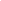 La implementación del PAFD/DSSP es posible gracias al apoyo del DAAD en el marco de sus Escuelas de Postgrado Bilaterales de los Objetivos del Desarrollo Sostenible  (https://www.daad.de/der-daad/unsere-aufgaben/entwicklungszusammenarbeit/foerderprogramme/hochschulen/infos/en/43968-bilateral-sdg-graduate-schools/). REFERENCIASACNUR (UNHCR)- UN Refugee Agency. 2020. Disponible en: http://popstats.unhcr.org/en/overview#_ga=2.113443335.126573182.1581432864-1359262314.1581432864Baptiste, B. et al. (2017) Greening peace in Colombia. Nature Ecology & Evolution 1 (102). doi:10.1038/s41559-017-0102Instituto Humboldt. 11 de septiembre de 2017. Biodiversidad colombiana: números para tener en cuenta. Boletín de prensa. Recuperado 26 de septiembre de: http://www.humboldt.org.co/es/boletines-y-comunicados/item/1087-biodiversidad-colombiana-numero-tener-en-cuentaMADS, Instituto de Investigación de Recursos Biológicos Alexander von Humboldt & Programa de las Naciones Unidas para el Desarrollo. (2016). Plan de Acción de Biodiversidad en Colombia 2016-2030. Ministerio de Medio Ambiente y Desarrollo Sostenible.Morales, L. (2017). Peace and Environmental Protection in Colombia. Proposals for Sustainable Rural Development. Washington: Inter-American Dialogue.Mutke, J., Henning-Sommer, J., Kreft, H., Kier, G. & Barthlott, W. (2011). Chapter 5: Vascular Plant Diversity in a Changing World: Global Centres and Biome- Specific Patterns. En: Zachos, F. E. & Habel, J.C. (Eds.). Biodiversity hotspots. DOI 10.1007/978-3-642-20992-5_5.OCDE y Comisión Económica y de Desarrollo para América Latina y el Caribe. (2014). Colombia 2014. Environmental Performance Reviews. doi: 10.1787/9789264208292-enOrtega-Guerrero, G.A. (2018). El reto de los conflictos ambientales en el escenario del postconflicto en Colombia: reflexiones para la construcción y discusión sobre las perspectivas de paz y derechos ambientales. Gestión y Ambiente 21 (2). 162-182. Doi.org/10.15446/ga.v21n2supl.77959 Rodríguez-Garavito, C., Rodríguez-Franco, D., Duran-
Crane, H. (2017). La paz ambiental: retos y propuestas para el Postacuerdo. Documentos 30: Ideas para construir la paz. Centro de Estudios de Derecho, Justicia y Sociedad (Dejusticia), Bogotá.Sierra, C.,Mahecha, M., Poveda, G., Álvarez-Dávila, G., Gutierrez-Velez, V.H., Reuf, B., Feilhauer, H., Anáya, J., Armenteras, D., Benavides, A., Buendia, C., Duque, A, Estupiñan-Suarez, L., González, C., Gonzalez-Caro, S.,j, Jimenez, R., Kraemer, G., Londoño, M., Orrego, S., Posada, J., Ruiz-Carrascal, D. & Skowronek, S. (2017). Monitoring ecological change during rapid socio-economic and political transitions: Colombian ecosystems in the post-conflict era. Environmental Science and Policy 76 (2017). 40-49.The Financial Times, September 20th, 2019. Host countries struggle to cope with Venezuela refugee crisis.  Available at: https://www.ft.com/content/17ab72ec-db94-11e9-8f9b-77216ebe1f17ANEXOS.Anexo 1: Lista de participantes del taller sobre la agenda de investigaciónAlejandro Mora Motta, estudiante doctoral, ZEF- Universidad de BonnAna Patricia Noguera, profesora titular, IDEA- UN, sede ManizalesÁngela Camargo, estudiante PMAD – IDEA, sede Bogotá Antonio Rogmann, data manager, convenio ZEF- IDEABlanca Robayo, profesional, UPRACarlos Arturo Aristizábal, estudiante doctoral, UN  sede PalmiraCarlos Nupia, director, grupo CAPAZCarolina Tobón Ramírez, becaria DSSP, convenio ZEF- IDEACindy Alexandra Córdoba, investigadora postdoctoral, Centro Interdisciplinario de Estudios sobre Desarrollo (CIDER)- Universidad de los AndesClaudia Leifkes, egresada, Universidad de BonnDayra Blandón, becaria doctoral ZEF, Universidad Nacional Autónoma de NicaraguaDennis Aviles Irahola, investigadora, convenio ZEF- IDEADorothee Schwab, representante DAADEmilia Schmidt, asistente de investigación, ZEF- Universidad de BonnEva Dietz, investigadora, convenio ZEF- IDEAFernando Castrillón, coordinador de proyectos, grupo SemillasGiovanni Reyes Moreno, Doctor en agroecología, Universidad Nacional de Colombia.Ingrid Quintero, becaria DSSP, convenio ZEF- IDEAJulián Vivas, becario DSSP, convenio ZEF- IDEAJuliana Cepeda Valencia, investigadora postdoctoral, convenio ZEF- IDEAJuliana Sabogal, becaria DSSP, convenio ZEF- IDEA Lars Gerold, representante DAADLaura Mateus Moreno, asesora en incidencia política, ONG Grupo SemillasMaría del Pilar Grobli Ramírez, docente invitada, IDEA- Universidad Nacional de Colombia, sede BogotáMaría del Rosario Rojas, profesora asociada, IDEA- UN, sede BogotáMariana Pinzón, área de comunicaciones, IDEA- UN sede BogotáMarkus Rudolf, Centro Internacional de Conversión de Bonn (BICC)Mauricio Alberto Ángel Macías, becario DSSP, convenio ZEF- IDEAMilson Betancourt Santiago, investigador postdoctoral, convenio ZEF- IDEANathaly Jimenez, investigadora, Universidad del RosarioRommel Zambrana, becario doctoral ZEF, Universidad Nacional Autónoma de NicaraguaYesim Pacal, área de comunicaciones, Universidad de BonnAnexo 2: Compiladores del evento de debate sobre las preguntas de la agendaDra. Eva Youkhana, coordinadora convenio ZEF-IDEA, BonnDr. Tomás León Sicard, coordinador convenio ZEF-IDEA, BogotáLaura Victoria Calderón, asistente convenio ZEF-IDEA, BogotáÁreas de investigación del ZEF Programas de investigación del IDEATierra, agua, alimentos y energíaEconomía, ambiente y desarrolloSalud, nutrición y ecosistemasGestión AmbientalGobernanza, conflictos y recursos naturalesEstudios ambientales agrariosMovilidad, migración y urbanizaciónPensamiento y educación ambientalMercados y servicios públicosEcología, conflictos ambientales y territorio  Innovación, conocimiento y ciencias políticasEcología, conflictos ambientales y territorio  TEMASUBTEMAINVESTIGACIONES CONCLUIDAS Y EN CURSO*I. Complejas relaciones entre ambiente y conflicto-1. La exploración de las complejas relaciones entre el conflicto (incluyendo el acuerdo de paz) y el ambiente en sus diferentes manifestaciones, considerando los bienes naturales como la razón, la víctima y finalmente la solución para los conflictos.Conflictos ambientales y postacuerdoBiocolonialidad y ecogenoetnocidio en Buenaventura: aportes al giro biocéntrico en las afro-reparaciones y la justicia ecológica (Beltrán- Barrera). Persuadir desde las montañas: la propaganda de las FARC en tiempos de guerra y después del acuerdo de paz (1982-2022) (Antoine- Roux).Historia de los bosques en Colombia y su relación con el conflicto armado. De la Guerra Fría al Postacuerdo (Ospina- Correa).Memoria ambiental del conflicto por extracción de hidrocarburos en los esteros y laguna del Lipa, departamento de Arauca, Colombia (Montoya- Dominguez).Formulación e implementación de Planes de Desarrollo con Enfoque Territorial -PDETs- desde la justicia ambiental y la teoría del goce efectivo de derechos (Sánchez- Supelano).Historias al aire. El periodismo hiperlocal y la visibilización de memorias sobre el conflicto en Colombia (Barbosa dos Santos).Caracterización biofísica, social, económica y cultural de sistemas productivos pertenecientes a la Asociación gestora de desarrollo rural del corregimiento del Arenillo, Palmira Valle del Cauca Colombia (Rugeles- Silva).I. Complejas relaciones entre ambiente y conflicto-1. La exploración de las complejas relaciones entre el conflicto (incluyendo el acuerdo de paz) y el ambiente en sus diferentes manifestaciones, considerando los bienes naturales como la razón, la víctima y finalmente la solución para los conflictos.Análisis histórico de las configuraciones territoriales desde lo ambiental.Biocolonialidad y ecogenoetnocidio en Buenaventura: aportes al giro biocéntrico en las afro-reparaciones y la justicia ecológica (Beltrán- Barrera). Persuadir desde las montañas: la propaganda de las FARC en tiempos de guerra y después del acuerdo de paz (1982-2022) (Antoine- Roux).Historia de los bosques en Colombia y su relación con el conflicto armado. De la Guerra Fría al Postacuerdo (Ospina- Correa).Memoria ambiental del conflicto por extracción de hidrocarburos en los esteros y laguna del Lipa, departamento de Arauca, Colombia (Montoya- Dominguez).Formulación e implementación de Planes de Desarrollo con Enfoque Territorial -PDETs- desde la justicia ambiental y la teoría del goce efectivo de derechos (Sánchez- Supelano).Historias al aire. El periodismo hiperlocal y la visibilización de memorias sobre el conflicto en Colombia (Barbosa dos Santos).Caracterización biofísica, social, económica y cultural de sistemas productivos pertenecientes a la Asociación gestora de desarrollo rural del corregimiento del Arenillo, Palmira Valle del Cauca Colombia (Rugeles- Silva).I. Complejas relaciones entre ambiente y conflicto-1. La exploración de las complejas relaciones entre el conflicto (incluyendo el acuerdo de paz) y el ambiente en sus diferentes manifestaciones, considerando los bienes naturales como la razón, la víctima y finalmente la solución para los conflictos.Costos y beneficios socio-ambientales del proceso de construcción de pazBiocolonialidad y ecogenoetnocidio en Buenaventura: aportes al giro biocéntrico en las afro-reparaciones y la justicia ecológica (Beltrán- Barrera). Persuadir desde las montañas: la propaganda de las FARC en tiempos de guerra y después del acuerdo de paz (1982-2022) (Antoine- Roux).Historia de los bosques en Colombia y su relación con el conflicto armado. De la Guerra Fría al Postacuerdo (Ospina- Correa).Memoria ambiental del conflicto por extracción de hidrocarburos en los esteros y laguna del Lipa, departamento de Arauca, Colombia (Montoya- Dominguez).Formulación e implementación de Planes de Desarrollo con Enfoque Territorial -PDETs- desde la justicia ambiental y la teoría del goce efectivo de derechos (Sánchez- Supelano).Historias al aire. El periodismo hiperlocal y la visibilización de memorias sobre el conflicto en Colombia (Barbosa dos Santos).Caracterización biofísica, social, económica y cultural de sistemas productivos pertenecientes a la Asociación gestora de desarrollo rural del corregimiento del Arenillo, Palmira Valle del Cauca Colombia (Rugeles- Silva).I. Complejas relaciones entre ambiente y conflicto-1. La exploración de las complejas relaciones entre el conflicto (incluyendo el acuerdo de paz) y el ambiente en sus diferentes manifestaciones, considerando los bienes naturales como la razón, la víctima y finalmente la solución para los conflictos.Medioambiente y relaciones asimétricas de poder global y localBiocolonialidad y ecogenoetnocidio en Buenaventura: aportes al giro biocéntrico en las afro-reparaciones y la justicia ecológica (Beltrán- Barrera). Persuadir desde las montañas: la propaganda de las FARC en tiempos de guerra y después del acuerdo de paz (1982-2022) (Antoine- Roux).Historia de los bosques en Colombia y su relación con el conflicto armado. De la Guerra Fría al Postacuerdo (Ospina- Correa).Memoria ambiental del conflicto por extracción de hidrocarburos en los esteros y laguna del Lipa, departamento de Arauca, Colombia (Montoya- Dominguez).Formulación e implementación de Planes de Desarrollo con Enfoque Territorial -PDETs- desde la justicia ambiental y la teoría del goce efectivo de derechos (Sánchez- Supelano).Historias al aire. El periodismo hiperlocal y la visibilización de memorias sobre el conflicto en Colombia (Barbosa dos Santos).Caracterización biofísica, social, económica y cultural de sistemas productivos pertenecientes a la Asociación gestora de desarrollo rural del corregimiento del Arenillo, Palmira Valle del Cauca Colombia (Rugeles- Silva).I. Complejas relaciones entre ambiente y conflicto-1. La exploración de las complejas relaciones entre el conflicto (incluyendo el acuerdo de paz) y el ambiente en sus diferentes manifestaciones, considerando los bienes naturales como la razón, la víctima y finalmente la solución para los conflictos.Metodologías de medición de impactos ambientalesBiocolonialidad y ecogenoetnocidio en Buenaventura: aportes al giro biocéntrico en las afro-reparaciones y la justicia ecológica (Beltrán- Barrera). Persuadir desde las montañas: la propaganda de las FARC en tiempos de guerra y después del acuerdo de paz (1982-2022) (Antoine- Roux).Historia de los bosques en Colombia y su relación con el conflicto armado. De la Guerra Fría al Postacuerdo (Ospina- Correa).Memoria ambiental del conflicto por extracción de hidrocarburos en los esteros y laguna del Lipa, departamento de Arauca, Colombia (Montoya- Dominguez).Formulación e implementación de Planes de Desarrollo con Enfoque Territorial -PDETs- desde la justicia ambiental y la teoría del goce efectivo de derechos (Sánchez- Supelano).Historias al aire. El periodismo hiperlocal y la visibilización de memorias sobre el conflicto en Colombia (Barbosa dos Santos).Caracterización biofísica, social, económica y cultural de sistemas productivos pertenecientes a la Asociación gestora de desarrollo rural del corregimiento del Arenillo, Palmira Valle del Cauca Colombia (Rugeles- Silva).I. Complejas relaciones entre ambiente y conflicto-1. La exploración de las complejas relaciones entre el conflicto (incluyendo el acuerdo de paz) y el ambiente en sus diferentes manifestaciones, considerando los bienes naturales como la razón, la víctima y finalmente la solución para los conflictos.Naturaleza humana y no-humana y buen vivirBiocolonialidad y ecogenoetnocidio en Buenaventura: aportes al giro biocéntrico en las afro-reparaciones y la justicia ecológica (Beltrán- Barrera). Persuadir desde las montañas: la propaganda de las FARC en tiempos de guerra y después del acuerdo de paz (1982-2022) (Antoine- Roux).Historia de los bosques en Colombia y su relación con el conflicto armado. De la Guerra Fría al Postacuerdo (Ospina- Correa).Memoria ambiental del conflicto por extracción de hidrocarburos en los esteros y laguna del Lipa, departamento de Arauca, Colombia (Montoya- Dominguez).Formulación e implementación de Planes de Desarrollo con Enfoque Territorial -PDETs- desde la justicia ambiental y la teoría del goce efectivo de derechos (Sánchez- Supelano).Historias al aire. El periodismo hiperlocal y la visibilización de memorias sobre el conflicto en Colombia (Barbosa dos Santos).Caracterización biofísica, social, económica y cultural de sistemas productivos pertenecientes a la Asociación gestora de desarrollo rural del corregimiento del Arenillo, Palmira Valle del Cauca Colombia (Rugeles- Silva).I. Complejas relaciones entre ambiente y conflicto-1. La exploración de las complejas relaciones entre el conflicto (incluyendo el acuerdo de paz) y el ambiente en sus diferentes manifestaciones, considerando los bienes naturales como la razón, la víctima y finalmente la solución para los conflictos.Redes de aprendizaje y cooperaciónBiocolonialidad y ecogenoetnocidio en Buenaventura: aportes al giro biocéntrico en las afro-reparaciones y la justicia ecológica (Beltrán- Barrera). Persuadir desde las montañas: la propaganda de las FARC en tiempos de guerra y después del acuerdo de paz (1982-2022) (Antoine- Roux).Historia de los bosques en Colombia y su relación con el conflicto armado. De la Guerra Fría al Postacuerdo (Ospina- Correa).Memoria ambiental del conflicto por extracción de hidrocarburos en los esteros y laguna del Lipa, departamento de Arauca, Colombia (Montoya- Dominguez).Formulación e implementación de Planes de Desarrollo con Enfoque Territorial -PDETs- desde la justicia ambiental y la teoría del goce efectivo de derechos (Sánchez- Supelano).Historias al aire. El periodismo hiperlocal y la visibilización de memorias sobre el conflicto en Colombia (Barbosa dos Santos).Caracterización biofísica, social, económica y cultural de sistemas productivos pertenecientes a la Asociación gestora de desarrollo rural del corregimiento del Arenillo, Palmira Valle del Cauca Colombia (Rugeles- Silva).I. Complejas relaciones entre ambiente y conflicto-1. La exploración de las complejas relaciones entre el conflicto (incluyendo el acuerdo de paz) y el ambiente en sus diferentes manifestaciones, considerando los bienes naturales como la razón, la víctima y finalmente la solución para los conflictos.Conflicto y reconfiguraciones territoriales posacuerdoBiocolonialidad y ecogenoetnocidio en Buenaventura: aportes al giro biocéntrico en las afro-reparaciones y la justicia ecológica (Beltrán- Barrera). Persuadir desde las montañas: la propaganda de las FARC en tiempos de guerra y después del acuerdo de paz (1982-2022) (Antoine- Roux).Historia de los bosques en Colombia y su relación con el conflicto armado. De la Guerra Fría al Postacuerdo (Ospina- Correa).Memoria ambiental del conflicto por extracción de hidrocarburos en los esteros y laguna del Lipa, departamento de Arauca, Colombia (Montoya- Dominguez).Formulación e implementación de Planes de Desarrollo con Enfoque Territorial -PDETs- desde la justicia ambiental y la teoría del goce efectivo de derechos (Sánchez- Supelano).Historias al aire. El periodismo hiperlocal y la visibilización de memorias sobre el conflicto en Colombia (Barbosa dos Santos).Caracterización biofísica, social, económica y cultural de sistemas productivos pertenecientes a la Asociación gestora de desarrollo rural del corregimiento del Arenillo, Palmira Valle del Cauca Colombia (Rugeles- Silva).I. Complejas relaciones entre ambiente y conflicto-1. La exploración de las complejas relaciones entre el conflicto (incluyendo el acuerdo de paz) y el ambiente en sus diferentes manifestaciones, considerando los bienes naturales como la razón, la víctima y finalmente la solución para los conflictos.Conflicto y explotación de bienes naturalesBiocolonialidad y ecogenoetnocidio en Buenaventura: aportes al giro biocéntrico en las afro-reparaciones y la justicia ecológica (Beltrán- Barrera). Persuadir desde las montañas: la propaganda de las FARC en tiempos de guerra y después del acuerdo de paz (1982-2022) (Antoine- Roux).Historia de los bosques en Colombia y su relación con el conflicto armado. De la Guerra Fría al Postacuerdo (Ospina- Correa).Memoria ambiental del conflicto por extracción de hidrocarburos en los esteros y laguna del Lipa, departamento de Arauca, Colombia (Montoya- Dominguez).Formulación e implementación de Planes de Desarrollo con Enfoque Territorial -PDETs- desde la justicia ambiental y la teoría del goce efectivo de derechos (Sánchez- Supelano).Historias al aire. El periodismo hiperlocal y la visibilización de memorias sobre el conflicto en Colombia (Barbosa dos Santos).Caracterización biofísica, social, económica y cultural de sistemas productivos pertenecientes a la Asociación gestora de desarrollo rural del corregimiento del Arenillo, Palmira Valle del Cauca Colombia (Rugeles- Silva).I. Complejas relaciones entre ambiente y conflicto-1. La exploración de las complejas relaciones entre el conflicto (incluyendo el acuerdo de paz) y el ambiente en sus diferentes manifestaciones, considerando los bienes naturales como la razón, la víctima y finalmente la solución para los conflictos.Ordenamiento territorial participativoBiocolonialidad y ecogenoetnocidio en Buenaventura: aportes al giro biocéntrico en las afro-reparaciones y la justicia ecológica (Beltrán- Barrera). Persuadir desde las montañas: la propaganda de las FARC en tiempos de guerra y después del acuerdo de paz (1982-2022) (Antoine- Roux).Historia de los bosques en Colombia y su relación con el conflicto armado. De la Guerra Fría al Postacuerdo (Ospina- Correa).Memoria ambiental del conflicto por extracción de hidrocarburos en los esteros y laguna del Lipa, departamento de Arauca, Colombia (Montoya- Dominguez).Formulación e implementación de Planes de Desarrollo con Enfoque Territorial -PDETs- desde la justicia ambiental y la teoría del goce efectivo de derechos (Sánchez- Supelano).Historias al aire. El periodismo hiperlocal y la visibilización de memorias sobre el conflicto en Colombia (Barbosa dos Santos).Caracterización biofísica, social, económica y cultural de sistemas productivos pertenecientes a la Asociación gestora de desarrollo rural del corregimiento del Arenillo, Palmira Valle del Cauca Colombia (Rugeles- Silva).I. Complejas relaciones entre ambiente y conflicto-1. La exploración de las complejas relaciones entre el conflicto (incluyendo el acuerdo de paz) y el ambiente en sus diferentes manifestaciones, considerando los bienes naturales como la razón, la víctima y finalmente la solución para los conflictos.El conflicto ambiental y la dimensión de géneroBiocolonialidad y ecogenoetnocidio en Buenaventura: aportes al giro biocéntrico en las afro-reparaciones y la justicia ecológica (Beltrán- Barrera). Persuadir desde las montañas: la propaganda de las FARC en tiempos de guerra y después del acuerdo de paz (1982-2022) (Antoine- Roux).Historia de los bosques en Colombia y su relación con el conflicto armado. De la Guerra Fría al Postacuerdo (Ospina- Correa).Memoria ambiental del conflicto por extracción de hidrocarburos en los esteros y laguna del Lipa, departamento de Arauca, Colombia (Montoya- Dominguez).Formulación e implementación de Planes de Desarrollo con Enfoque Territorial -PDETs- desde la justicia ambiental y la teoría del goce efectivo de derechos (Sánchez- Supelano).Historias al aire. El periodismo hiperlocal y la visibilización de memorias sobre el conflicto en Colombia (Barbosa dos Santos).Caracterización biofísica, social, económica y cultural de sistemas productivos pertenecientes a la Asociación gestora de desarrollo rural del corregimiento del Arenillo, Palmira Valle del Cauca Colombia (Rugeles- Silva).I. Complejas relaciones entre ambiente y conflicto-1. La exploración de las complejas relaciones entre el conflicto (incluyendo el acuerdo de paz) y el ambiente en sus diferentes manifestaciones, considerando los bienes naturales como la razón, la víctima y finalmente la solución para los conflictos.El conflicto ambiental y los cambios tecnológicosBiocolonialidad y ecogenoetnocidio en Buenaventura: aportes al giro biocéntrico en las afro-reparaciones y la justicia ecológica (Beltrán- Barrera). Persuadir desde las montañas: la propaganda de las FARC en tiempos de guerra y después del acuerdo de paz (1982-2022) (Antoine- Roux).Historia de los bosques en Colombia y su relación con el conflicto armado. De la Guerra Fría al Postacuerdo (Ospina- Correa).Memoria ambiental del conflicto por extracción de hidrocarburos en los esteros y laguna del Lipa, departamento de Arauca, Colombia (Montoya- Dominguez).Formulación e implementación de Planes de Desarrollo con Enfoque Territorial -PDETs- desde la justicia ambiental y la teoría del goce efectivo de derechos (Sánchez- Supelano).Historias al aire. El periodismo hiperlocal y la visibilización de memorias sobre el conflicto en Colombia (Barbosa dos Santos).Caracterización biofísica, social, económica y cultural de sistemas productivos pertenecientes a la Asociación gestora de desarrollo rural del corregimiento del Arenillo, Palmira Valle del Cauca Colombia (Rugeles- Silva).I. Complejas relaciones entre ambiente y conflicto-1. La exploración de las complejas relaciones entre el conflicto (incluyendo el acuerdo de paz) y el ambiente en sus diferentes manifestaciones, considerando los bienes naturales como la razón, la víctima y finalmente la solución para los conflictos.Biocolonialidad y ecogenoetnocidio en Buenaventura: aportes al giro biocéntrico en las afro-reparaciones y la justicia ecológica (Beltrán- Barrera). Persuadir desde las montañas: la propaganda de las FARC en tiempos de guerra y después del acuerdo de paz (1982-2022) (Antoine- Roux).Historia de los bosques en Colombia y su relación con el conflicto armado. De la Guerra Fría al Postacuerdo (Ospina- Correa).Memoria ambiental del conflicto por extracción de hidrocarburos en los esteros y laguna del Lipa, departamento de Arauca, Colombia (Montoya- Dominguez).Formulación e implementación de Planes de Desarrollo con Enfoque Territorial -PDETs- desde la justicia ambiental y la teoría del goce efectivo de derechos (Sánchez- Supelano).Historias al aire. El periodismo hiperlocal y la visibilización de memorias sobre el conflicto en Colombia (Barbosa dos Santos).Caracterización biofísica, social, económica y cultural de sistemas productivos pertenecientes a la Asociación gestora de desarrollo rural del corregimiento del Arenillo, Palmira Valle del Cauca Colombia (Rugeles- Silva).I. Complejas relaciones entre ambiente y conflicto-1. La exploración de las complejas relaciones entre el conflicto (incluyendo el acuerdo de paz) y el ambiente en sus diferentes manifestaciones, considerando los bienes naturales como la razón, la víctima y finalmente la solución para los conflictos.Biocolonialidad y ecogenoetnocidio en Buenaventura: aportes al giro biocéntrico en las afro-reparaciones y la justicia ecológica (Beltrán- Barrera). Persuadir desde las montañas: la propaganda de las FARC en tiempos de guerra y después del acuerdo de paz (1982-2022) (Antoine- Roux).Historia de los bosques en Colombia y su relación con el conflicto armado. De la Guerra Fría al Postacuerdo (Ospina- Correa).Memoria ambiental del conflicto por extracción de hidrocarburos en los esteros y laguna del Lipa, departamento de Arauca, Colombia (Montoya- Dominguez).Formulación e implementación de Planes de Desarrollo con Enfoque Territorial -PDETs- desde la justicia ambiental y la teoría del goce efectivo de derechos (Sánchez- Supelano).Historias al aire. El periodismo hiperlocal y la visibilización de memorias sobre el conflicto en Colombia (Barbosa dos Santos).Caracterización biofísica, social, económica y cultural de sistemas productivos pertenecientes a la Asociación gestora de desarrollo rural del corregimiento del Arenillo, Palmira Valle del Cauca Colombia (Rugeles- Silva).II.Modelos de desarrollo rural y sus actores-2. El análisis de los actores e instituciones competentes en diversas escalas en el manejo de la tierra, profundizando en la comprensión del marco institucional y socioeconómico requerido tanto para el uso sostenible de la tierra, como para la sustentabilidad de los ecosistemas.Marco institucional hacia el manejo sostenible de la tierra y la sustentabilidad de los ecosistemasCriterios para un marco de políticas públicas de transición hacia la agroecología en Colombia (Vivas- García).Hacia una concepción integral del derecho de acceso a tierras en la implementación de políticas de desarrollo rural a gran escala: la Zidres de Puerto López (Meta) (Aldana- Carrillo).Modelo de evaluación del territorio empleando el metabolismo urbano para su ordenamiento (Quintero- Arias).Eficacia en la implementación de las garantías de los derechos del río Atrato y sus pobladoras (Espinosa- Prieto).Conflictos ambientales en las ciénagas de Cascaloa: apropiación ilícita del agua y los playones comunales (Quinche- Roa).Territorialización de la agroecología: hacia una alternativa al desarrollo en la vereda Monquirá de Sogamoso, Boyacá (Colombia) (Avella- Chaparro).Aportes del Sistema Participativo de Garantía en la transformación organizacional de la Red de Mercados Agroecológicos Campesinos en el Valle del Cauca (Escobar- Fernández).Metabolismo Social, Sustentabilidad y Territorio en el Río Bogotá (Tobón-Ramírez).Construyendo futuro – preservando el pasado: oportunidades y retos de la Herencia Cultural en Colombia después del Acuerdo de Paz. (Schmidt).II.Modelos de desarrollo rural y sus actores-2. El análisis de los actores e instituciones competentes en diversas escalas en el manejo de la tierra, profundizando en la comprensión del marco institucional y socioeconómico requerido tanto para el uso sostenible de la tierra, como para la sustentabilidad de los ecosistemas.Análisis de actores y su papel en la construcción de modelos alternativos de desarrollo ruralCriterios para un marco de políticas públicas de transición hacia la agroecología en Colombia (Vivas- García).Hacia una concepción integral del derecho de acceso a tierras en la implementación de políticas de desarrollo rural a gran escala: la Zidres de Puerto López (Meta) (Aldana- Carrillo).Modelo de evaluación del territorio empleando el metabolismo urbano para su ordenamiento (Quintero- Arias).Eficacia en la implementación de las garantías de los derechos del río Atrato y sus pobladoras (Espinosa- Prieto).Conflictos ambientales en las ciénagas de Cascaloa: apropiación ilícita del agua y los playones comunales (Quinche- Roa).Territorialización de la agroecología: hacia una alternativa al desarrollo en la vereda Monquirá de Sogamoso, Boyacá (Colombia) (Avella- Chaparro).Aportes del Sistema Participativo de Garantía en la transformación organizacional de la Red de Mercados Agroecológicos Campesinos en el Valle del Cauca (Escobar- Fernández).Metabolismo Social, Sustentabilidad y Territorio en el Río Bogotá (Tobón-Ramírez).Construyendo futuro – preservando el pasado: oportunidades y retos de la Herencia Cultural en Colombia después del Acuerdo de Paz. (Schmidt).II.Modelos de desarrollo rural y sus actores-2. El análisis de los actores e instituciones competentes en diversas escalas en el manejo de la tierra, profundizando en la comprensión del marco institucional y socioeconómico requerido tanto para el uso sostenible de la tierra, como para la sustentabilidad de los ecosistemas.Sistemas alternativos de producción (agroecológicos) en el proceso de construcción de paz territorialCriterios para un marco de políticas públicas de transición hacia la agroecología en Colombia (Vivas- García).Hacia una concepción integral del derecho de acceso a tierras en la implementación de políticas de desarrollo rural a gran escala: la Zidres de Puerto López (Meta) (Aldana- Carrillo).Modelo de evaluación del territorio empleando el metabolismo urbano para su ordenamiento (Quintero- Arias).Eficacia en la implementación de las garantías de los derechos del río Atrato y sus pobladoras (Espinosa- Prieto).Conflictos ambientales en las ciénagas de Cascaloa: apropiación ilícita del agua y los playones comunales (Quinche- Roa).Territorialización de la agroecología: hacia una alternativa al desarrollo en la vereda Monquirá de Sogamoso, Boyacá (Colombia) (Avella- Chaparro).Aportes del Sistema Participativo de Garantía en la transformación organizacional de la Red de Mercados Agroecológicos Campesinos en el Valle del Cauca (Escobar- Fernández).Metabolismo Social, Sustentabilidad y Territorio en el Río Bogotá (Tobón-Ramírez).Construyendo futuro – preservando el pasado: oportunidades y retos de la Herencia Cultural en Colombia después del Acuerdo de Paz. (Schmidt).II.Modelos de desarrollo rural y sus actores-2. El análisis de los actores e instituciones competentes en diversas escalas en el manejo de la tierra, profundizando en la comprensión del marco institucional y socioeconómico requerido tanto para el uso sostenible de la tierra, como para la sustentabilidad de los ecosistemas.Turismo en el contexto de construcción de paz y desarrollo territorialCriterios para un marco de políticas públicas de transición hacia la agroecología en Colombia (Vivas- García).Hacia una concepción integral del derecho de acceso a tierras en la implementación de políticas de desarrollo rural a gran escala: la Zidres de Puerto López (Meta) (Aldana- Carrillo).Modelo de evaluación del territorio empleando el metabolismo urbano para su ordenamiento (Quintero- Arias).Eficacia en la implementación de las garantías de los derechos del río Atrato y sus pobladoras (Espinosa- Prieto).Conflictos ambientales en las ciénagas de Cascaloa: apropiación ilícita del agua y los playones comunales (Quinche- Roa).Territorialización de la agroecología: hacia una alternativa al desarrollo en la vereda Monquirá de Sogamoso, Boyacá (Colombia) (Avella- Chaparro).Aportes del Sistema Participativo de Garantía en la transformación organizacional de la Red de Mercados Agroecológicos Campesinos en el Valle del Cauca (Escobar- Fernández).Metabolismo Social, Sustentabilidad y Territorio en el Río Bogotá (Tobón-Ramírez).Construyendo futuro – preservando el pasado: oportunidades y retos de la Herencia Cultural en Colombia después del Acuerdo de Paz. (Schmidt).II.Modelos de desarrollo rural y sus actores-2. El análisis de los actores e instituciones competentes en diversas escalas en el manejo de la tierra, profundizando en la comprensión del marco institucional y socioeconómico requerido tanto para el uso sostenible de la tierra, como para la sustentabilidad de los ecosistemas.Pensamiento ambiental y desarrolloCriterios para un marco de políticas públicas de transición hacia la agroecología en Colombia (Vivas- García).Hacia una concepción integral del derecho de acceso a tierras en la implementación de políticas de desarrollo rural a gran escala: la Zidres de Puerto López (Meta) (Aldana- Carrillo).Modelo de evaluación del territorio empleando el metabolismo urbano para su ordenamiento (Quintero- Arias).Eficacia en la implementación de las garantías de los derechos del río Atrato y sus pobladoras (Espinosa- Prieto).Conflictos ambientales en las ciénagas de Cascaloa: apropiación ilícita del agua y los playones comunales (Quinche- Roa).Territorialización de la agroecología: hacia una alternativa al desarrollo en la vereda Monquirá de Sogamoso, Boyacá (Colombia) (Avella- Chaparro).Aportes del Sistema Participativo de Garantía en la transformación organizacional de la Red de Mercados Agroecológicos Campesinos en el Valle del Cauca (Escobar- Fernández).Metabolismo Social, Sustentabilidad y Territorio en el Río Bogotá (Tobón-Ramírez).Construyendo futuro – preservando el pasado: oportunidades y retos de la Herencia Cultural en Colombia después del Acuerdo de Paz. (Schmidt).II.Modelos de desarrollo rural y sus actores-2. El análisis de los actores e instituciones competentes en diversas escalas en el manejo de la tierra, profundizando en la comprensión del marco institucional y socioeconómico requerido tanto para el uso sostenible de la tierra, como para la sustentabilidad de los ecosistemas.Transformaciones tecnológicas y modelos de desarrollo rural alternativos Criterios para un marco de políticas públicas de transición hacia la agroecología en Colombia (Vivas- García).Hacia una concepción integral del derecho de acceso a tierras en la implementación de políticas de desarrollo rural a gran escala: la Zidres de Puerto López (Meta) (Aldana- Carrillo).Modelo de evaluación del territorio empleando el metabolismo urbano para su ordenamiento (Quintero- Arias).Eficacia en la implementación de las garantías de los derechos del río Atrato y sus pobladoras (Espinosa- Prieto).Conflictos ambientales en las ciénagas de Cascaloa: apropiación ilícita del agua y los playones comunales (Quinche- Roa).Territorialización de la agroecología: hacia una alternativa al desarrollo en la vereda Monquirá de Sogamoso, Boyacá (Colombia) (Avella- Chaparro).Aportes del Sistema Participativo de Garantía en la transformación organizacional de la Red de Mercados Agroecológicos Campesinos en el Valle del Cauca (Escobar- Fernández).Metabolismo Social, Sustentabilidad y Territorio en el Río Bogotá (Tobón-Ramírez).Construyendo futuro – preservando el pasado: oportunidades y retos de la Herencia Cultural en Colombia después del Acuerdo de Paz. (Schmidt).II.Modelos de desarrollo rural y sus actores-2. El análisis de los actores e instituciones competentes en diversas escalas en el manejo de la tierra, profundizando en la comprensión del marco institucional y socioeconómico requerido tanto para el uso sostenible de la tierra, como para la sustentabilidad de los ecosistemas.Institucionalidad global para el desarrollo y la investigaciónCriterios para un marco de políticas públicas de transición hacia la agroecología en Colombia (Vivas- García).Hacia una concepción integral del derecho de acceso a tierras en la implementación de políticas de desarrollo rural a gran escala: la Zidres de Puerto López (Meta) (Aldana- Carrillo).Modelo de evaluación del territorio empleando el metabolismo urbano para su ordenamiento (Quintero- Arias).Eficacia en la implementación de las garantías de los derechos del río Atrato y sus pobladoras (Espinosa- Prieto).Conflictos ambientales en las ciénagas de Cascaloa: apropiación ilícita del agua y los playones comunales (Quinche- Roa).Territorialización de la agroecología: hacia una alternativa al desarrollo en la vereda Monquirá de Sogamoso, Boyacá (Colombia) (Avella- Chaparro).Aportes del Sistema Participativo de Garantía en la transformación organizacional de la Red de Mercados Agroecológicos Campesinos en el Valle del Cauca (Escobar- Fernández).Metabolismo Social, Sustentabilidad y Territorio en el Río Bogotá (Tobón-Ramírez).Construyendo futuro – preservando el pasado: oportunidades y retos de la Herencia Cultural en Colombia después del Acuerdo de Paz. (Schmidt).II.Modelos de desarrollo rural y sus actores-2. El análisis de los actores e instituciones competentes en diversas escalas en el manejo de la tierra, profundizando en la comprensión del marco institucional y socioeconómico requerido tanto para el uso sostenible de la tierra, como para la sustentabilidad de los ecosistemas.Cadena de mercados con base en la explotación de recursos naturales y sus actoresCriterios para un marco de políticas públicas de transición hacia la agroecología en Colombia (Vivas- García).Hacia una concepción integral del derecho de acceso a tierras en la implementación de políticas de desarrollo rural a gran escala: la Zidres de Puerto López (Meta) (Aldana- Carrillo).Modelo de evaluación del territorio empleando el metabolismo urbano para su ordenamiento (Quintero- Arias).Eficacia en la implementación de las garantías de los derechos del río Atrato y sus pobladoras (Espinosa- Prieto).Conflictos ambientales en las ciénagas de Cascaloa: apropiación ilícita del agua y los playones comunales (Quinche- Roa).Territorialización de la agroecología: hacia una alternativa al desarrollo en la vereda Monquirá de Sogamoso, Boyacá (Colombia) (Avella- Chaparro).Aportes del Sistema Participativo de Garantía en la transformación organizacional de la Red de Mercados Agroecológicos Campesinos en el Valle del Cauca (Escobar- Fernández).Metabolismo Social, Sustentabilidad y Territorio en el Río Bogotá (Tobón-Ramírez).Construyendo futuro – preservando el pasado: oportunidades y retos de la Herencia Cultural en Colombia después del Acuerdo de Paz. (Schmidt).III.Acceso a la tierra y derechos territoriales- 3. El análisis de las dependencias e interdependencias de factores sociales, simbólicos (legales), tecnológicos, políticos y económicos que fomentan la inequidad en el acceso a la tierra y los derechos territoriales en Colombia.Conflicto ambiental e interdependencias históricas de inequidadContaminación del aire en Bogotá en el siglo XX. Análisis histórico de la construcción socio ambiental de un problema sanitario (Ángel- Macías).Expresiones Territoriales del duelo ¿Por qué las emociones son importantes para el territorio? El bajo Atrato como lugar de reflexión (Saldarriaga- Cardona).Las cartografías en la paz territorial. Análisis de Puerto Guzmán, Putumayo, Colombia (Cantor- Ávila).Justicia campesina y organización territorial: una mirada desde la ZRC de San Juan de Sumapaz (Díaz- Gutiérrez).Construcción de un prototipo de software que permita realizar la medición del impacto de los procesos de investigación en las zonas donde se han llevado a cabo iniciativas de desarrollo sostenible y reapropiación del conocimiento (Zárate- Ceballos).III.Acceso a la tierra y derechos territoriales- 3. El análisis de las dependencias e interdependencias de factores sociales, simbólicos (legales), tecnológicos, políticos y económicos que fomentan la inequidad en el acceso a la tierra y los derechos territoriales en Colombia.Actores y discursos en el marco del acceso y uso de la tierra y los derechos territoriales para la construcción de pazContaminación del aire en Bogotá en el siglo XX. Análisis histórico de la construcción socio ambiental de un problema sanitario (Ángel- Macías).Expresiones Territoriales del duelo ¿Por qué las emociones son importantes para el territorio? El bajo Atrato como lugar de reflexión (Saldarriaga- Cardona).Las cartografías en la paz territorial. Análisis de Puerto Guzmán, Putumayo, Colombia (Cantor- Ávila).Justicia campesina y organización territorial: una mirada desde la ZRC de San Juan de Sumapaz (Díaz- Gutiérrez).Construcción de un prototipo de software que permita realizar la medición del impacto de los procesos de investigación en las zonas donde se han llevado a cabo iniciativas de desarrollo sostenible y reapropiación del conocimiento (Zárate- Ceballos).III.Acceso a la tierra y derechos territoriales- 3. El análisis de las dependencias e interdependencias de factores sociales, simbólicos (legales), tecnológicos, políticos y económicos que fomentan la inequidad en el acceso a la tierra y los derechos territoriales en Colombia.Teorías y metodologías interdisciplinarias de estudio, desde lo localContaminación del aire en Bogotá en el siglo XX. Análisis histórico de la construcción socio ambiental de un problema sanitario (Ángel- Macías).Expresiones Territoriales del duelo ¿Por qué las emociones son importantes para el territorio? El bajo Atrato como lugar de reflexión (Saldarriaga- Cardona).Las cartografías en la paz territorial. Análisis de Puerto Guzmán, Putumayo, Colombia (Cantor- Ávila).Justicia campesina y organización territorial: una mirada desde la ZRC de San Juan de Sumapaz (Díaz- Gutiérrez).Construcción de un prototipo de software que permita realizar la medición del impacto de los procesos de investigación en las zonas donde se han llevado a cabo iniciativas de desarrollo sostenible y reapropiación del conocimiento (Zárate- Ceballos).III.Acceso a la tierra y derechos territoriales- 3. El análisis de las dependencias e interdependencias de factores sociales, simbólicos (legales), tecnológicos, políticos y económicos que fomentan la inequidad en el acceso a la tierra y los derechos territoriales en Colombia.Alternativas de construcción de paz desde los territoriosContaminación del aire en Bogotá en el siglo XX. Análisis histórico de la construcción socio ambiental de un problema sanitario (Ángel- Macías).Expresiones Territoriales del duelo ¿Por qué las emociones son importantes para el territorio? El bajo Atrato como lugar de reflexión (Saldarriaga- Cardona).Las cartografías en la paz territorial. Análisis de Puerto Guzmán, Putumayo, Colombia (Cantor- Ávila).Justicia campesina y organización territorial: una mirada desde la ZRC de San Juan de Sumapaz (Díaz- Gutiérrez).Construcción de un prototipo de software que permita realizar la medición del impacto de los procesos de investigación en las zonas donde se han llevado a cabo iniciativas de desarrollo sostenible y reapropiación del conocimiento (Zárate- Ceballos).III.Acceso a la tierra y derechos territoriales- 3. El análisis de las dependencias e interdependencias de factores sociales, simbólicos (legales), tecnológicos, políticos y económicos que fomentan la inequidad en el acceso a la tierra y los derechos territoriales en Colombia.Formas de organización territorial para el uso y manejo de bienes naturales desde las comunidadesContaminación del aire en Bogotá en el siglo XX. Análisis histórico de la construcción socio ambiental de un problema sanitario (Ángel- Macías).Expresiones Territoriales del duelo ¿Por qué las emociones son importantes para el territorio? El bajo Atrato como lugar de reflexión (Saldarriaga- Cardona).Las cartografías en la paz territorial. Análisis de Puerto Guzmán, Putumayo, Colombia (Cantor- Ávila).Justicia campesina y organización territorial: una mirada desde la ZRC de San Juan de Sumapaz (Díaz- Gutiérrez).Construcción de un prototipo de software que permita realizar la medición del impacto de los procesos de investigación en las zonas donde se han llevado a cabo iniciativas de desarrollo sostenible y reapropiación del conocimiento (Zárate- Ceballos).III.Acceso a la tierra y derechos territoriales- 3. El análisis de las dependencias e interdependencias de factores sociales, simbólicos (legales), tecnológicos, políticos y económicos que fomentan la inequidad en el acceso a la tierra y los derechos territoriales en Colombia.Intersecciones socio-económicas (ej. género, edad) en las dinámicas locales de organización y de acceso a la tierraContaminación del aire en Bogotá en el siglo XX. Análisis histórico de la construcción socio ambiental de un problema sanitario (Ángel- Macías).Expresiones Territoriales del duelo ¿Por qué las emociones son importantes para el territorio? El bajo Atrato como lugar de reflexión (Saldarriaga- Cardona).Las cartografías en la paz territorial. Análisis de Puerto Guzmán, Putumayo, Colombia (Cantor- Ávila).Justicia campesina y organización territorial: una mirada desde la ZRC de San Juan de Sumapaz (Díaz- Gutiérrez).Construcción de un prototipo de software que permita realizar la medición del impacto de los procesos de investigación en las zonas donde se han llevado a cabo iniciativas de desarrollo sostenible y reapropiación del conocimiento (Zárate- Ceballos).IV. Población local, saberes y educación-4. El análisis del potencial de fortalecimiento de las comunidades en sus actividades de uso y protección del ambiente.Recuperación de saberes y prácticas locales sobre el medioambiente y la construcción de pazEstructura Agroecológica Principal, actividad funcional de escarabajos coprófagos y fertilidad de suelos en agroecosistemas de los Andes de Colombia (Quintero- Silva).Soberanía alimentaria de los campesinos del municipio de Pasto: consecuencias de la política agraria neoliberal y la agroecología como resistencia (Sabogal- Aguilar).Memoria biocultural del agroecosistema Tul en los resguardos indígenas Nasa de San Francisco, Toribío y Tacueyó (García- Díaz).Resistencia y resiliencia en el posacuerdo, una mirada desde las comunidades de Nuquí (Chocó, Colombia) (Córdoba- Vargas).Contribución al proceso de transición a la agroecología de agricultores familiares de la asociación APROFRUM Guadalajara de Buga y Guacarí, Valle del Cauca (Trochez- Candamil).Alternativas a la innovación para un otro desarrollo: Procesos productivos de base comunitaria basados en la biodiversidad en el territorio del Pacífico Colombiano (Reina- Rozo).Aportes del co-diseño comunitario para territorializar los procesos de transición hacia la agroecología (Rojas- Gómez).Restauración Agroecológica en Comunidades Rurales del sur de Colombia (Bravo- Medina).Construcción colectiva de una estrategia con las aliñadoras de la galería de Tumaco, para fomentar su “Vivir Bien/Vivir Sabroso" mediante el aprovechamiento de coproductos de pescado (Portela- Cárdenas).Desarrollo rural y soberanía alimentaria: voces y propuestas del Movimiento Campesino en Colombia (Díaz- Avendaño). Modelos pedagógicos y estrategias didácticas en los procesos de enseñanza y aprendizaje de la educación ambiental. Caso colegio Montferri, Bogotá Colombia (Guzmán- Bautista).Evaluación de la dinámica sucesional mediante patrones estructurales y funcionales en zonas altoandinas pertenecientes a un proyecto de restauración ecológica con especies nativas (Piquer- Doblas).IV. Población local, saberes y educación-4. El análisis del potencial de fortalecimiento de las comunidades en sus actividades de uso y protección del ambiente.Bases teóricas y prácticas para la educación ambiental decolonialEstructura Agroecológica Principal, actividad funcional de escarabajos coprófagos y fertilidad de suelos en agroecosistemas de los Andes de Colombia (Quintero- Silva).Soberanía alimentaria de los campesinos del municipio de Pasto: consecuencias de la política agraria neoliberal y la agroecología como resistencia (Sabogal- Aguilar).Memoria biocultural del agroecosistema Tul en los resguardos indígenas Nasa de San Francisco, Toribío y Tacueyó (García- Díaz).Resistencia y resiliencia en el posacuerdo, una mirada desde las comunidades de Nuquí (Chocó, Colombia) (Córdoba- Vargas).Contribución al proceso de transición a la agroecología de agricultores familiares de la asociación APROFRUM Guadalajara de Buga y Guacarí, Valle del Cauca (Trochez- Candamil).Alternativas a la innovación para un otro desarrollo: Procesos productivos de base comunitaria basados en la biodiversidad en el territorio del Pacífico Colombiano (Reina- Rozo).Aportes del co-diseño comunitario para territorializar los procesos de transición hacia la agroecología (Rojas- Gómez).Restauración Agroecológica en Comunidades Rurales del sur de Colombia (Bravo- Medina).Construcción colectiva de una estrategia con las aliñadoras de la galería de Tumaco, para fomentar su “Vivir Bien/Vivir Sabroso" mediante el aprovechamiento de coproductos de pescado (Portela- Cárdenas).Desarrollo rural y soberanía alimentaria: voces y propuestas del Movimiento Campesino en Colombia (Díaz- Avendaño). Modelos pedagógicos y estrategias didácticas en los procesos de enseñanza y aprendizaje de la educación ambiental. Caso colegio Montferri, Bogotá Colombia (Guzmán- Bautista).Evaluación de la dinámica sucesional mediante patrones estructurales y funcionales en zonas altoandinas pertenecientes a un proyecto de restauración ecológica con especies nativas (Piquer- Doblas).IV. Población local, saberes y educación-4. El análisis del potencial de fortalecimiento de las comunidades en sus actividades de uso y protección del ambiente.Papel de la educación superior en la inclusión de las comunidades en el proceso de construcción de pazEstructura Agroecológica Principal, actividad funcional de escarabajos coprófagos y fertilidad de suelos en agroecosistemas de los Andes de Colombia (Quintero- Silva).Soberanía alimentaria de los campesinos del municipio de Pasto: consecuencias de la política agraria neoliberal y la agroecología como resistencia (Sabogal- Aguilar).Memoria biocultural del agroecosistema Tul en los resguardos indígenas Nasa de San Francisco, Toribío y Tacueyó (García- Díaz).Resistencia y resiliencia en el posacuerdo, una mirada desde las comunidades de Nuquí (Chocó, Colombia) (Córdoba- Vargas).Contribución al proceso de transición a la agroecología de agricultores familiares de la asociación APROFRUM Guadalajara de Buga y Guacarí, Valle del Cauca (Trochez- Candamil).Alternativas a la innovación para un otro desarrollo: Procesos productivos de base comunitaria basados en la biodiversidad en el territorio del Pacífico Colombiano (Reina- Rozo).Aportes del co-diseño comunitario para territorializar los procesos de transición hacia la agroecología (Rojas- Gómez).Restauración Agroecológica en Comunidades Rurales del sur de Colombia (Bravo- Medina).Construcción colectiva de una estrategia con las aliñadoras de la galería de Tumaco, para fomentar su “Vivir Bien/Vivir Sabroso" mediante el aprovechamiento de coproductos de pescado (Portela- Cárdenas).Desarrollo rural y soberanía alimentaria: voces y propuestas del Movimiento Campesino en Colombia (Díaz- Avendaño). Modelos pedagógicos y estrategias didácticas en los procesos de enseñanza y aprendizaje de la educación ambiental. Caso colegio Montferri, Bogotá Colombia (Guzmán- Bautista).Evaluación de la dinámica sucesional mediante patrones estructurales y funcionales en zonas altoandinas pertenecientes a un proyecto de restauración ecológica con especies nativas (Piquer- Doblas).IV. Población local, saberes y educación-4. El análisis del potencial de fortalecimiento de las comunidades en sus actividades de uso y protección del ambiente.Bases teóricas y prácticas para la confluencia entre saberes locales y ciencia formalEstructura Agroecológica Principal, actividad funcional de escarabajos coprófagos y fertilidad de suelos en agroecosistemas de los Andes de Colombia (Quintero- Silva).Soberanía alimentaria de los campesinos del municipio de Pasto: consecuencias de la política agraria neoliberal y la agroecología como resistencia (Sabogal- Aguilar).Memoria biocultural del agroecosistema Tul en los resguardos indígenas Nasa de San Francisco, Toribío y Tacueyó (García- Díaz).Resistencia y resiliencia en el posacuerdo, una mirada desde las comunidades de Nuquí (Chocó, Colombia) (Córdoba- Vargas).Contribución al proceso de transición a la agroecología de agricultores familiares de la asociación APROFRUM Guadalajara de Buga y Guacarí, Valle del Cauca (Trochez- Candamil).Alternativas a la innovación para un otro desarrollo: Procesos productivos de base comunitaria basados en la biodiversidad en el territorio del Pacífico Colombiano (Reina- Rozo).Aportes del co-diseño comunitario para territorializar los procesos de transición hacia la agroecología (Rojas- Gómez).Restauración Agroecológica en Comunidades Rurales del sur de Colombia (Bravo- Medina).Construcción colectiva de una estrategia con las aliñadoras de la galería de Tumaco, para fomentar su “Vivir Bien/Vivir Sabroso" mediante el aprovechamiento de coproductos de pescado (Portela- Cárdenas).Desarrollo rural y soberanía alimentaria: voces y propuestas del Movimiento Campesino en Colombia (Díaz- Avendaño). Modelos pedagógicos y estrategias didácticas en los procesos de enseñanza y aprendizaje de la educación ambiental. Caso colegio Montferri, Bogotá Colombia (Guzmán- Bautista).Evaluación de la dinámica sucesional mediante patrones estructurales y funcionales en zonas altoandinas pertenecientes a un proyecto de restauración ecológica con especies nativas (Piquer- Doblas).IV. Población local, saberes y educación-4. El análisis del potencial de fortalecimiento de las comunidades en sus actividades de uso y protección del ambiente.Dinámicas sociales en procesos productivos, organizativos y familiares.Estructura Agroecológica Principal, actividad funcional de escarabajos coprófagos y fertilidad de suelos en agroecosistemas de los Andes de Colombia (Quintero- Silva).Soberanía alimentaria de los campesinos del municipio de Pasto: consecuencias de la política agraria neoliberal y la agroecología como resistencia (Sabogal- Aguilar).Memoria biocultural del agroecosistema Tul en los resguardos indígenas Nasa de San Francisco, Toribío y Tacueyó (García- Díaz).Resistencia y resiliencia en el posacuerdo, una mirada desde las comunidades de Nuquí (Chocó, Colombia) (Córdoba- Vargas).Contribución al proceso de transición a la agroecología de agricultores familiares de la asociación APROFRUM Guadalajara de Buga y Guacarí, Valle del Cauca (Trochez- Candamil).Alternativas a la innovación para un otro desarrollo: Procesos productivos de base comunitaria basados en la biodiversidad en el territorio del Pacífico Colombiano (Reina- Rozo).Aportes del co-diseño comunitario para territorializar los procesos de transición hacia la agroecología (Rojas- Gómez).Restauración Agroecológica en Comunidades Rurales del sur de Colombia (Bravo- Medina).Construcción colectiva de una estrategia con las aliñadoras de la galería de Tumaco, para fomentar su “Vivir Bien/Vivir Sabroso" mediante el aprovechamiento de coproductos de pescado (Portela- Cárdenas).Desarrollo rural y soberanía alimentaria: voces y propuestas del Movimiento Campesino en Colombia (Díaz- Avendaño). Modelos pedagógicos y estrategias didácticas en los procesos de enseñanza y aprendizaje de la educación ambiental. Caso colegio Montferri, Bogotá Colombia (Guzmán- Bautista).Evaluación de la dinámica sucesional mediante patrones estructurales y funcionales en zonas altoandinas pertenecientes a un proyecto de restauración ecológica con especies nativas (Piquer- Doblas).IV. Población local, saberes y educación-4. El análisis del potencial de fortalecimiento de las comunidades en sus actividades de uso y protección del ambiente.Educación ambiental y buen vivirEstructura Agroecológica Principal, actividad funcional de escarabajos coprófagos y fertilidad de suelos en agroecosistemas de los Andes de Colombia (Quintero- Silva).Soberanía alimentaria de los campesinos del municipio de Pasto: consecuencias de la política agraria neoliberal y la agroecología como resistencia (Sabogal- Aguilar).Memoria biocultural del agroecosistema Tul en los resguardos indígenas Nasa de San Francisco, Toribío y Tacueyó (García- Díaz).Resistencia y resiliencia en el posacuerdo, una mirada desde las comunidades de Nuquí (Chocó, Colombia) (Córdoba- Vargas).Contribución al proceso de transición a la agroecología de agricultores familiares de la asociación APROFRUM Guadalajara de Buga y Guacarí, Valle del Cauca (Trochez- Candamil).Alternativas a la innovación para un otro desarrollo: Procesos productivos de base comunitaria basados en la biodiversidad en el territorio del Pacífico Colombiano (Reina- Rozo).Aportes del co-diseño comunitario para territorializar los procesos de transición hacia la agroecología (Rojas- Gómez).Restauración Agroecológica en Comunidades Rurales del sur de Colombia (Bravo- Medina).Construcción colectiva de una estrategia con las aliñadoras de la galería de Tumaco, para fomentar su “Vivir Bien/Vivir Sabroso" mediante el aprovechamiento de coproductos de pescado (Portela- Cárdenas).Desarrollo rural y soberanía alimentaria: voces y propuestas del Movimiento Campesino en Colombia (Díaz- Avendaño). Modelos pedagógicos y estrategias didácticas en los procesos de enseñanza y aprendizaje de la educación ambiental. Caso colegio Montferri, Bogotá Colombia (Guzmán- Bautista).Evaluación de la dinámica sucesional mediante patrones estructurales y funcionales en zonas altoandinas pertenecientes a un proyecto de restauración ecológica con especies nativas (Piquer- Doblas).IV. Población local, saberes y educación-4. El análisis del potencial de fortalecimiento de las comunidades en sus actividades de uso y protección del ambiente.Lenguajes y expresiones artísticas sobre ambiente y construcción de paz.Estructura Agroecológica Principal, actividad funcional de escarabajos coprófagos y fertilidad de suelos en agroecosistemas de los Andes de Colombia (Quintero- Silva).Soberanía alimentaria de los campesinos del municipio de Pasto: consecuencias de la política agraria neoliberal y la agroecología como resistencia (Sabogal- Aguilar).Memoria biocultural del agroecosistema Tul en los resguardos indígenas Nasa de San Francisco, Toribío y Tacueyó (García- Díaz).Resistencia y resiliencia en el posacuerdo, una mirada desde las comunidades de Nuquí (Chocó, Colombia) (Córdoba- Vargas).Contribución al proceso de transición a la agroecología de agricultores familiares de la asociación APROFRUM Guadalajara de Buga y Guacarí, Valle del Cauca (Trochez- Candamil).Alternativas a la innovación para un otro desarrollo: Procesos productivos de base comunitaria basados en la biodiversidad en el territorio del Pacífico Colombiano (Reina- Rozo).Aportes del co-diseño comunitario para territorializar los procesos de transición hacia la agroecología (Rojas- Gómez).Restauración Agroecológica en Comunidades Rurales del sur de Colombia (Bravo- Medina).Construcción colectiva de una estrategia con las aliñadoras de la galería de Tumaco, para fomentar su “Vivir Bien/Vivir Sabroso" mediante el aprovechamiento de coproductos de pescado (Portela- Cárdenas).Desarrollo rural y soberanía alimentaria: voces y propuestas del Movimiento Campesino en Colombia (Díaz- Avendaño). Modelos pedagógicos y estrategias didácticas en los procesos de enseñanza y aprendizaje de la educación ambiental. Caso colegio Montferri, Bogotá Colombia (Guzmán- Bautista).Evaluación de la dinámica sucesional mediante patrones estructurales y funcionales en zonas altoandinas pertenecientes a un proyecto de restauración ecológica con especies nativas (Piquer- Doblas).